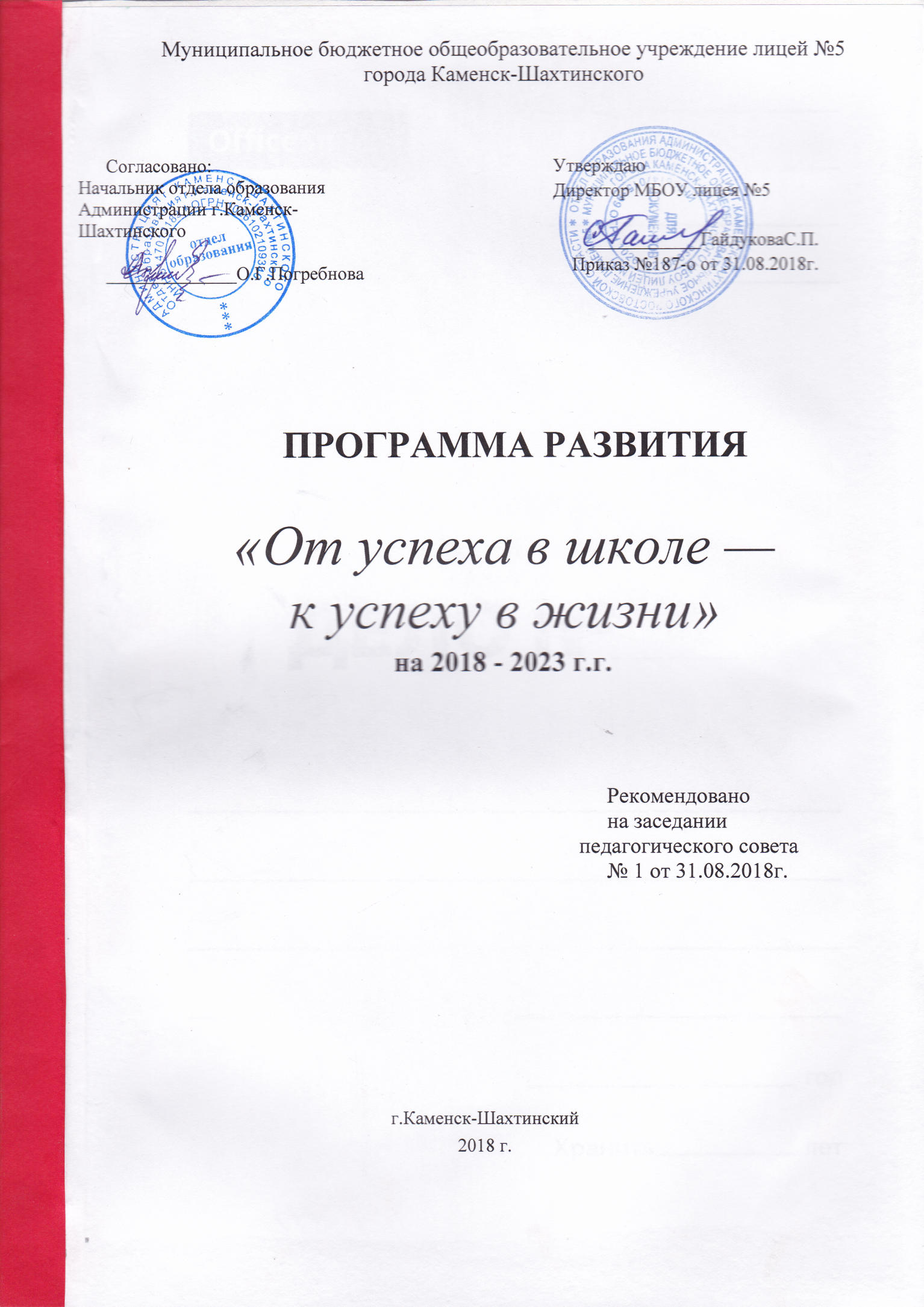 ВведениеПрограмма развития муниципального бюджетного общеобразовательного учреждения лицея №5 города Каменск-Шахтинского (МБОУ лицея №5) на 2018 - 2023 год является логическим продолжением предыдущей программы развития школы.П.7 статьи 28 Федерального закона «Об образовании в Российской Федерации» относит к компетенции образовательной организации разработку и утверждение по согласованию с учредителем программы развития образовательной организации.Программа развития школы является стратегическим документом, формой общественного договора между участниками образовательных отношений и представляет собой разработанный в соответствии с целями, задачами, ресурсами и сроками осуществления документ, содержащий комплекс мероприятий, обеспечивающих эффективное решение проблем.Программа развития описывает изменения инфраструктуры учреждения, требуемые для обеспечения реализации образовательной программы; необходимые качественные изменения для создания новой образовательной практики в сфере образования.Непосредственные участники образовательного процесса – обучающиеся и педагоги, родители (законные представители), образовательные учреждения, государство, заинтересованные в качественном образовании, формируют социальный заказ образовательному учреждению.Раздел I. ПАСПОРТ ПРОГРАММЫ РАЗВИТИЯ МБОУ лицея №5Раздел II. ИННФОРМАЦИОННО-АНАЛИТИЧЕСКАЯ СПРАВКА О МБОУ лицее №52.1. Общая информация2.2. Характеристика образовательного процесса Режим занятий:Режим и график работы образовательной организацииВремя работы учреждения:Режим занятий обучающихсяОрганизация образовательного процесса в Учреждении осуществляется в соответствии с образовательными программами и расписанием занятий.На начало учебного года учреждение формирует самостоятельно Учебный план и Календарный учебный график, утвержденный директором школы.Режим занятий обучающихся организуется в соответствии  с санитарно-гигиеническими требованиями.В учебном плане МБОУ лицея №5 количество часов, отведенных на освоение обучающихся учебного плана, состоящего из федерального компонента, регионального (национально-регионального) компонента и компонента образовательного учреждения не превышают величину недельной образовательной нагрузки. Для профилактики переутомления обучающихся в годовом календарном учебном плане предусмотрено равномерное распределение периодов учебного времени и каникул.Учебный год в Учреждении начинается, как правило, 1 сентября.Режим занятий обучающихся (уровень начального общего образования):1- 4 классы - 5 – дневная учебная неделяВсе классы занимаются в 1 смену. Начало занятий 1 смены – 8.00 Продолжительность урока – 45 мин.Для обучающихся первых классов   «ступенчатый» режим работы :в первой и второй четвертях продолжительность  уроков  35 минут            в третьей  и четвертой четвертях  продолжительность уроков  по 45 минут. Режим учебных занятий:1-е классы2-4 классы  (1 класс-второе полугодие)Режим внеурочных  занятий1 класс1-ое занятие   14.00-14.352-ое занятие   15.00-15.352-4 классы1-ое занятие   14.00-14.452-ое занятие   15.00-15.45Режим занятий обучающихся ( уровень основного общего образования):5- 9 классы - 6 – дневная учебная неделяВсе классы занимаются в 1 смену. Начало занятий  – 8.00 Продолжительность урока – 45 мин.Режим учебных занятий:Режим внеурочных  занятий:  ( 5-7 классов   при 5-ти уроках)1-ое  занятие – 13.50-14.352-ое  занятие – 14.45.-15.30Режим внеурочных  занятий:  ( 5-9  классов   при 6-ти уроках)1-ое  занятие – 14.45-15.302-ое  занятие – 15.40.-16.25Режим занятий обучающихся ( уровень среднего общего образования):6 – дневная учебная неделяОбучение в 1 смену. Начало занятий   – 8.00. Продолжительность урока – 45 мин. Режим учебных занятий:В МБОУ лицее №5 для учащихся 1-4 классов, по заявлениям родителей, организуются группы по присмотру и уходу за детьми (ГПД).Время работы ГПДМежду началом внеурочных занятий  и последним уроком  устраивается перерыв продолжительностью не менее 45 минут. Горячее питание учащихся в МБОУ лицее №5 организовано с понедельника по субботу по следующему графику:Всего классов – комплектов - 221 уровень обучения (начальное общее образование) – 227 учащихся 2 уровень обучения (основное общее образование) – 297 учащихся 3 уровень обучения (среднее общее образование) – 71 учащихся Всего: 595 учащихся2.3. Характеристика педагогических кадровКоличество педагогических работников, которым по результатам аттестации присвоена квалификационная категория – 21, что определяет 65.6% качества педагогического состава. Из них 11 педагогов имеют высшую квалификационную категорию, 10 педагогов имеют первую квалификационную категорию.Профессиональные достижения педагогов МБОУ лицея №5Участие педагогов в конкурсах профессионального мастерстваБебех Ирина Вениаминовна.
-Призёр муниципального этапа конкурса профессионального мастерства «Учитель года – 2015».Казанцева Наталия Викторовна.
-Победитель муниципального этапа конкурса профессионального мастерства «Учитель года — 2013».
-Лауреат областного конкурса «Учитель года Дона -2014».Косарева Елена Васильевна.
-Победитель муниципального этапа конкурса профессионального мастерства «Учитель года — 1999».
-Диплом участника конкурса «Общественное признание», номинация «Национальная идея», «100 книг по истории, литературе и культуре народов РФ». 2013г.
-Лауреат областного конкурса «Учитель Дона — 2013», номинация «Учитель года».
-Победитель муниципального этапа конкурса «Поощрение лучших учителей» в рамках приоритетного национального проекта «Образование», 2014г.
-Победитель конкурса лучших учителей Российской Федерации, 2014г.Краснова Ирина Леонидовна.
-Победитель муниципального этапа конкурса профессионального мастерства «Учитель года — 2007».Некрасова Елена Павловна.
-Лауреат муниципального этапа конкурса профессионального мастерства «Учитель года – 1996».
-Призёр муниципального этапа конкурса профессионального мастерства «Учитель года – 2004», номинация «Активные формы обучения».
-Призёр муниципального этапа конкурса профессионального мастерства «Учитель года – 2017».Павлова Элла Андреевна.
-Призёр муниципального этапа конкурса профессионального мастерства «Учитель года – 2018».Письменская Наталья Николаевна.
-Призёр муниципального этапа конкурса профессионального мастерства «Учитель года – 2016».Пороло Татьяна Анатольевна.
-Призёр муниципального этапа конкурса профессионального мастерства «Учитель года -2008» . Номинация «Педагогика Гуманизма».
-Благодарственное письмо ГБОУ ДПО РО РИПК и ППРО за работу во Всероссийском семинаре «Достижение стратегических ориентиров национальной образовательной инициативы «Наша новая школа» средствами активизации потенциала начального общего образования. 2013г.
-Лауреат областного конкурса «Учитель здоровья Ростовской области — 2014» проект «Путь к здоровью».
-Областной конкурс творческих проектов по правам ребенка в общеобразовательных и профессиональных организациях Ростовской области, 2015г.Попова Оксана Владимировна.
-Победитель городского этапа областного конкурса «За успехи в воспитании среди педагогических работников и руководителей муниципальных образовательных учреждении». Номинация «Лучший классный руководитель», 2010г.
-Призер муниципального этапа конкурса профессионального мастерства «Учитель года -2012».
— Призёр регионального этапа 21 Всероссийского конкурса в области педагогики, работы с детьми и молодежью «За нравственный подвиг учителя». Номинации «За организацию духовно-нравственного воспитания в рамках образовательного учреждения». 2016г.Стогниенко Лариса Рафаэльевна.
-Призёр муниципального этапа конкурса профессионального мастерства «Учитель года-2005». Номинация «Инновационность и развивающее обучение».Уровень квалификации работников образовательного учреждения соответствует квалификационным характеристикам по соответствующим должностям. Педагоги школы постоянно работают над повышением своего профессионального мастерства.2.4. Результаты деятельности школы, качество образованияСведения об обучающихсясоответствие с п. 3 ст. 5 закона «Об образовании в РФ» школа обеспечивает государственные гарантии на получение общедоступного и бесплатного в соответствии с федеральными государственными образовательными стандартами начального общего, основного общего и среднего общего образования.Количество классов-комплектовНа протяжении двух последних лет количество классов-комплектов не изменилось. По сравнению с прошлым учебным годом в начальной школе уменьшилось количество классов (в связи с набором только двух первых классов), а в основной школе наоборот, увеличилось их количество (на 1 класс), за счёт открытия двух пятых классов.Численность обучающихсяНа протяжении последних трех лет наблюдается устойчивая тенденция роста количества обучающихся в школе. Данная динамика наблюдается в основном в 5-9 классах, например, в 2017-2018 уч. году на 45 учащихся (за счёт набора двух пятых классов и увеличения средней наполняемости в классах в целом по школе). Средняя наполняемость в классах по школе -28 учащихся.Качественный анализ состава обучающихсяПо итогам 2017-2018 учебного года в школе 311 отличниковКоличество обучающихся на «4» и «5».Качество образования по уровнямПоказатель качества знаний по школе остается стабильным.Показатель успеваемостиРезультаты  государственной итоговой аттестации  выпускников  реализующих  программы  среднего  общего  образованииИз них выбрали   и  сдали следующие экзаменыСредний балл, полученный учащимися на государственной итоговой аттестации         По итогам  обучения  и  результатам  государственной  итоговой  аттестации    аттестат  о  среднем  общем  образовании  с  отличием  и   медаль  « За особые успехи в учении»  и  Порядком представления к награждению медалью "За особые   успехи   выпускнику   Дона"     получили:На протяжении последних лет МБОУ лицей №5 успешно реализует профильное обучение учащихся 10-11 классов по естественно-научной направленности.Приоритетной для коллектива школы остается работа с разными категориями учащихся, в том числе и низко мотивированными. Научно-исследовательские работы и проекты ежегодно учащиеся представляют на городских научно-практических конференциях, конкурсах, фестивалях, где учащиеся успешно демонстрируют свои  проекты наработки.2.5. Сведения о материально-технической базе2.5.1. Оснащение учебно-воспитательного процесса2.5.2. Информационные ресурсы.Материалы, представляющие инновационный опыт работы школы, размещены на официальном сайте школыhttp://лицей5-каменск.рф
Ежегодно опыт лучших учителей обобщается. Часть опыта выставляется на сайтах учителей,  учителя делятся своим опытом работы на городских и областных семинарах.Раздел III.  АНАЛИЗ ПОТЕНЦИАЛА РАЗВИТИЯ ШКОЛЫ3.1. Анализ внутренних и внешних факторов развития школыДля выявления потенциала развития образовательной системы школы был проведен анализ, который позволил выявить ее сильные и слабые стороны (внутренние факторы), перспективные возможности и риски ее развития (внешние факторы). Анализ внутренних факторов развития МБОУ лицея №53.2. Способы избегания угроз и преодоления слабых сторонМодернизация содержательной, технологической и управленческой сторон образовательного процесса:- создание условий, обеспечивающих реализацию преемственности образовательных программ;конструирование содержания предметов профильного и базового уровней;расширение системы элективных курсов;апробация и внедрение современных образовательных технологий;повышение уровня квалификации педагогов.Создание условий, обеспечивающих личностный рост всех субъектов образовательного процесса:информированность педагогов о результатах современных исследований в области педагогики, педагогической психологии, теории управления;повышение компетентности педагогов в процессе их включения в коллективную деятельность, консультирование и сопровождение профессионально-педагогической деятельности;ориентация ряда педагогов на нетрадиционные формы организации учебной деятельности, способствующие раскрытию индивидуальности и творческого потенциала личности обучающихся;укрепление и дальнейшее развитие материально–технической базы школы;создание целостной здоровьесберегающей среды, обеспечивающей полноценное физическое, психическое, нравственное развитие всех участников образовательных отношений.Проведенный анализ МБОУ лицея №5 позволяет оценить, что внешние возможности и риски не являются определяющими в развитии образовательной системы школы. Стратегия развития ориентирована на внутренний потенциал развития школы и инновационные технологии управления и обучения.В настоящее время школа располагает сложившейся системойметодического, инновационного сопровождения, современной системой воспитывающей деятельности, обучения, достаточным кадровым потенциалом, позволяющей обеспечить доступное и качественное образования, практическую реализацию ФГОС .Раздел IV. КОНЦЕПЦИЯ МБОУ лицея №54.1. Концепция развития школыРеагируя на мировые вызовы, система Российского образования совершенствуется по ряду направлений, на которые ориентирована и Программа развития школы — это гуманизация, интеграция, стандартизация, информатизация и технологизация образования, а также его непрерывность.Реализуя гуманистический подход, школа понимает, что центром общего образования сегодня становится Ребенок с его индивидуальными возможностями и способностями, что приводит к необходимости создания условий, которые позволили бы учитывать в обучении интересы и особенности личности. Значимым становится индивидуальный образовательный маршрут. Развитие личности начинает преобладать над обучением. Важнейшими образовательным результатами становятся способность к самоанализу, самооценке, рефлексии.Внимание к личности, её интересам и потребностям формирует общественные требования и способы реализации идеи личностного развития.Образовательное пространство школы нацелено на создание необходимых условий для комплексной реализации конституционного права личности на доступность образования. Программа развития включает в себя задачи, направленные на формирование государственно-общественной системы управления ОО и создания условий для открытого взаимовыгодного общения всех заинтересованных сторон (семьи, общества, государства) и согласования их требований к образованию, что будет способствовать реализации новых ФГОС как форме общественного договора.МБОУ лицей №5 поддерживает важность реализации интеграционных процессов внутри образовательной системы. Современные образовательные стандарты нового поколения ориентируют нас на тесное взаимодействие с субъектами социального партнерства.Образовательное пространство школы сегодня не может не учитывать и важность аспекта информатизации. Приоритетом становится активное внедрение информационно - коммуникационных технологий в образовательный процесс и превращение компьютера и системы Интернет из объекта изучения и средств, с помощью которых обучают, в инструмент повышения эффективности педагогической деятельности и научно - исследовательской работы, а также компонент системы управления образованием.Одна из ведущих современных идей, нашедшая отражение в нашей Программе — это переход от модели «образование на всю жизнь» к модели «образование через всю жизнь», т.е. идее непрерывного образования, включающего в себя:различные виды образования - формальные (урок, классный час.), неформальные(значимые люди, образовательные курсы, клубы по интересам и т.д.) и информальные (самообучение, СМИ, музеи, и пр.);связь между изучаемыми предметами и различными аспектами развития человека(физическим, моральным, интеллектуальным и т.п.) на всех этапах жизни, способность к ассимиляции новых достижений научного, культурного и социального прогресса;создание особой образовательной среды, для которой характерны: гибкость и разнообразие содержания, средств и методик, времени и места обучения, а также совершенствования умений учиться; стимулирование мотивации к учебе;реализация творческого и инновационного подходов, акцент на самообразование;развитие   «Я-концепции»,   которая   делает   акцент   на  самоуправление,самообразование, самовоспитание, самооценку, познание и развитие собственной системы ценностей;- индивидуализацию обучения путем выстраивания персонального образовательного маршрута;междисциплинарность знаний;повышение качества жизни человека и общества в целом через личностное, социальное и профессиональное развитие.4.2. Концепция Программы развития школыПри создании Программы развития учитывалось:Контингент  обучающихся.Социальный заказ общества в области образования:обеспечение преемственности, доступности, обязательности качества и эффективности образования;-	формирование	предметных,	метапредметных	и личностных компетентностей;- соблюдение принципов партнерства, целостности социально-психологического взаимодействия школы и семьи.Общественное мнение (педагоги, родители, обучающиеся) о необходимости:- активного применения здоровьесберегающих, информационно-коммуникативных технологий и других современных образовательных технологий.Указе Президента РФ от 7 мая 2018 г. № 204 «О национальных целях и стратегических задачах развития Российской Федерации на период до 2024 года» подчеркивается «При разработке национального проекта в сфере образования исходить из того, что в 2024 году необходимо обеспечить: достижение следующих целей и целевых показателей:обеспечение  глобальной  конкурентоспособности  российского  образования, вхождение Российской Федерации в число 10 ведущих стран мира по качеству общего образования;формирование эффективной системы выявления, поддержки и развития способностей и талантов у детей и молодёжи, основанной на принципах справедливости, всеобщности и направленной на самоопределение и профессиональную ориентацию всех обучающихся;создание  современной  и  безопасной  цифровой  образовательной  среды, обеспечивающей высокое качество и доступность образования всех видов и уровней;внедрение национальной системы профессионального роста педагогических работников, охватывающей не менее 50 процентов учителей общеобразовательных организаций;создание условий для развития наставничества, поддержки общественных инициатив и проектов, в том числе в сфере добровольчества (волонтёрства)».Данные положения были учтены при разработке программы развития МБОУ лицея №5Программа развития школы на период 2018-2023 г.г. является организационной основой реализации государственной политики в сфере образования. Она обеспечивает научно-методическую разработку и апробацию системных изменений в деятельности учреждения, реализует новые подходы к формированию современной модели образования, отвечающей задачам Указа Президента РФ от 7 мая 2018 г. № 204 «О национальных целях и стратегических задачах развития Российской Федерации на период до 2024 года», Государственной программы РФ «Развитие образования» на 2013-2020 годы.Концептуальная идея Программы развития школы определяет cоциально-педагогическую миссию школы в создании гуманитарно - ориентированной образовательной среды, способной удовлетворить потребность субъектов образовательного процесса в доступном качественном образовании, соответствующем современным требованиям и способствующем развитию потенциала субъектов образовательного процесса.Не надо искать путь к победе – надо создать такие условия, чтобы все пути вели к ней.4.3. Принципы реализации Программы развитияПринципы реализации Программы:принцип гуманизации обеспечивает соблюдение прав учителя и ученика в соответствии с действующим законодательством;принцип совместной проектировочной деятельности, информированности участников образовательного процесса, включения в решение задач Программы всех субъектов образовательного пространства;принцип вариативности как один из основных путей гуманизации содержания, процесса обучения и осуществление различных вариантов действий по реализации задач развития школы;принцип целостности предполагает построение деятельности школы на основе единства развития, обучения и воспитания; создание творческой образовательной среды, учитывающей комплекс возможностей школы, социума и всех субъектов образования, адекватность педагогических и информационно-коммуникативных технологий содержанию и задачам современного образования.4.4. Стратегические цели и задачи.4.4.1.Пути обновления школы:в области  управленияуправление образовательной организацией на основе сотрудничества всех участников образовательных отношений;организация системы постоянного мониторинга развития образовательной системы учреждения;повышение профессионального уровня управленческих кадров;в области содержания образованиястабильное функционирование школы с целью сохранения ресурса здоровья обучающихся и обеспечения качества образования;осуществление содержательной и организационной преемственности между уровнями образования, интеграции общего и дополнительного образования;реализация ФГОС НОО и ФГОС ООО, подготовка к переходу на ФГОС СОО;функционирование предпрофильных и профильных классов;в организации социально-воспитательной деятельности:совершенствование нормативной правовой документации по обеспечению форм общественного управления образованием;создание комплексной диагностики реальных потребностей обучающихся и их трансформирование в содержание деятельности;совершенствование психологической службы в образовательном учреждении для преодоления трудностей в учебе и формирования комфортности обучающихся и учителей в условиях инновационных процессов;обеспечение участие родителей и общественности в управлении школой;комплексный анализ результатов деятельности органов детского самоуправления с целью планирования дальнейшей работы;в области кадрового обеспечения и модернизации методической службы:повышение профмастерства педагогов школы и транслирование своего опыта на профмероприятиях (семинары, научно-практические конференции, профессиональные конкурсы, в методических, психолого-педагогических изданиях, том числе электронных и т.д.), представление опыта на персональном сайте (или школьном сайте);совершенствование системы поощрения активно работающих педагогов;обеспечение непрерывного взаимодействия всех звеньев методической службы с администрацией школы в целях дальнейшего планирования, корректирования работы по реализации программы развития.в области информатизации системы образованияразработка систем хранения, обработки и передачи данных, целесообразных программных средств;формирование   информационных   связей,   основных   принципов   обработкиданных, полученных в ходе мониторинговых исследований для принятия управленческих решений;подготовка педагогических, административных кадров образовательного учреждения, способных эффективно использовать в учебном процессе новейшие информационные технологии;в области экономики образованиясовершенствование механизмов планирования и контроля движением финансовых средств;привлечение дополнительных финансовых средств (за счет предоставления платных образовательных услуг);в области материально-технического обеспеченияорганизация и проведение планового ремонта в школе; частичный ремонт крыши,оснащение кабинетов необходимым оборудованием;совершенствование системы паспортизации учебных кабинетов.4.4.2.Модель выпускника школыУмения и качества, необходимые человеку информационного общества:Направленность на саморазвитие:мотивированный на образование и самообразование в течение всей жизни;владеющий основами научных методов познания окружающего мира.Критическое и системное мышление:креативный и критически мыслящий, активно целенаправленно познающий мир, осознающий ценность науки, труда и творчества для человека и общества.Умение ставить и решать проблемы:подготовленный к осознанному выбору профессии, понимающий значение профессиональной деятельности для человека и общества, её нравственные основы.Коммуникативные умения:уважающий мнение других людей, умеющий вести конструктивный диалог, достигать взаимопонимания и успешно взаимодействовать.Творчество и любознательность:сформированность эстетических идеалов, чувства прекрасного;умение видеть красоту природы, труда и творчества;развитая личность в сфере духовных, нравственных и культурных традиций.Умение работать с информацией:- готовый к учебному сотрудничеству, способный осуществлять исследовательскую проектную и информационную деятельность.Социальная и гражданская ответственность:любящий свой край и свою Родину, уважающий свой народ, его культуру и духовные традиции;осознающий и принимающий традиционные ценности семьи, российского гражданского общества, многонациональность российского народа, человечества,осознающий свою сопричастность к судьбе Отечества;осознающий себя личностью, социально активный, уважающий закон и правопорядок,осознанно выполняющий и пропагандирующий правила здорового образа жизни, безопасного для человека и окружающей его среды.4.5. Ресурсное обеспечение выполнения ПрограммыНормативно – правовое:при необходимости внесение изменений в Устав школы;разработка и утверждение локальных актов, определяющих работу различных структур школы и требования к документации;разработка и утверждение документов, регламентирующих формы стимулирования и поощрения результативной деятельности учителей,ученического самоуправления, родительского соуправления.Программно – методическое:формирование банка методических материалов, позволяющих обеспечить качественное обучение и выполнение государственных программ по предметам в соответствии с ФГОС;разработка программ курсов профильного обучения и предпрофильной подготовки.Информационное:доступность, открытость и функциональность всей системы образования в школе для участников образовательного процесса и общественности;своевременное информирование коллектива учителей, родителей (законных представителей), учащихся о характере преобразований в школе.Кадровое:обучение учителей, работающих в условиях инновационного режима;курсовая переподготовка учителей.Материально-техническое:обеспечение учебных кабинетов современным оборудованием;создание комфортной среды обучения;благоустройство школьной территории;финансирование необходимых ремонтных работ.4.5.1. Кадровая политикаКадровая политика - целостная долгосрочная стратегия управления персоналом, основная цель которой заключается в полном и своевременном удовлетворении потребностей образовательного учреждения в трудовых ресурсах необходимого качества и количества.Основные задачи кадровой политики на 2018-2023 гг.Оптимизация и стабилизация кадрового состава образовательного учреждения.Создание эффективной системы мотивации труда педагогических работников и сотрудников школы.Создание  и  поддержание  организационного  порядка  в  учреждении,повышение исполнительности, ответственности работников за выполнение должностных обязанностей, укрепление трудовой дисциплины.4. Оптимизация системы обучения и повышения квалификации педагогических работников.Формирование деловой корпоративной культуры учреждения.Основные мероприятия  по реализации кадровой политики4.6. Этапы реализации Программы развития МБОУ лицея №5Сроки реализации программы 2018-2023 годы без разделения на этапы.Раздел V. РЕАЛИЗАЦИЯ ПРОГРАММЫ РАЗВИТИЯ. ПОДПРОГРАММЫВ	рамках	программы	развития школы предполагается	реализация	следующих  подпрограмм.Каждая  подпрограмма соотнесена	с определенным комплексом задач, выделенных в программе  развития. В каждой программе предусмотрена реализация конкретного проекта.Наша школа, является участником проекта «Российское движение школьников», которое призвано повышать патриотический, творческий потенциал учащихся, способствовать развитию самоуправления в образовательных учреждениях страны, а также формировать потребность и навыки здорового образа жизни подрастающего поколения. РДШ объединило уже существующие детские движения в школе по четырем основным направлениям: «Личностное развитие», «Гражданская активность», «Военно-патриотическое» и «Информационно-медийное».5.1. Проект «Ветераны живут с нами рядом.».Ветераны Великой Отечественной войны, педагогического труда и пожилые люди должны почувствовать, что вокруг живут люди, по зову души и сердца способные разделить их проблемы и заботы, подарить им надежду. Не следует забывать, что мир состоит не только из радости: в ней, увы, муки, и страдания старости и одиночества. Учащиеся должны помогать тем, кто в этом нуждается. Такая работа очень нужна, ведь престарелым людям иногда требуется не только помощь, но и просто внимание. Кроме того, общаясь с пожилыми людьми микрорайона нашей школы, ребята могут узнать много нового выслушать их воспоминания о событиях давно минувших дней.Цель:привлечь внимание детей и подростков к проблеме сохранения памяти о людях и событиях Великой Отечественной войны;оказание посильной помощи ветеранам ВОВ и труженикам тыла, одиноким престарелым людям, проживающим в родном городе;развитие интереса к историческому прошлому нашей страны, родного города;воспитание чувства патриотизма и гражданственности.Задачи:создать условия для воспитания патриотических чувств у учащихся через взаимодействие с ветеранами и участниками войны;воспитывать у детей уважение к защитникам Родины;социальная поддержка ветеранов, воспитание внимательного отношения к--людям старшего поколения, желания заботиться о них;способствовать возрождению традиций семьи, основанных на любви, нравственности и взаимном уважении ее членов друг к другу.Основные направления работы:оказание адресной помощи пожилым ветеранам, участникам ВОВ, проживающим в родном городе;тематические встречи;организация концертов;трудовые дела учащихся.Ожидаемые результаты:Формирование патриотических качеств у школьников.Проявление внимания и уважения к ветеранам, пожилым людям.Освоение доступных знаний об истории родного Отечества.Приобретение детьми навыков социального общения с взрослыми.Формирование толерантности во взаимоотношениях поколений5.2. Проект «Вместе ради будущего».Нет в жизни ничего дороже, выше, ценнее человеческой жизни. Человеческая жизнь ценна сама по себе, она дается человеку один раз. Поэтому высокая самооценка, осознание своей уникальности и ценности, ощущение собственного достоинства перед собой и другими – есть условия нормального развития и здоровой психики человека. Здоровый, гармоничный внутренний мир есть основа социального здоровья, культурных форм само проявления и самоутверждения.Потребность быть здоровым - основная потребность человека. Она должна быть обеспечена в обществе конституционным правом на жизнь, следовательно, общество обязано создать определенный минимум условий, призванных охранять здоровье своего гражданина. Социальная защита учащихся, укрепление их здоровья, профилактическая оздоровительная работа стали актуальными проблемами работы школы.Цель проекта:Поиск наиболее оптимальных средств сохранения и укрепления здоровья учащихся школы, создание наиболее благоприятных условий для формирования у школьников отношения к здоровому образу жизни как к одному из главных путей в достижении успеха.Задачи проекта:Сформировать у школьников представления об ответственности за собственное здоровье и здоровье окружающих;Содействовать сохранению здоровья каждого школьника;Сформировать основания для критического мышления по отношению к знаниям, навыкам и практическим действиям, направленным на сохранение здоровья;Обеспечить обучающихся необходимой информацией для формирования собственных стратегий и технологий, позволяющих сохранять и укреплять здоровье;Создать методологические и технологические основания для моделирования различных видов деятельности, направленных на укрепление здоровья в школе, а также на изменение всего уклада школы с пользой для здоровья каждого ее«обитателя»;Расширить и разнообразить взаимодействие школы, родителей и общества в контексте укрепления здоровьяПрогнозируемый результат: Здоровый физически, психически, нравственно, адекватно оценивающий свое место и предназначение в жизни выпускник.5.3. Проект «Возрождение казачества».Педагогический коллектив школы большое внимание уделяет патриотическому и духовно-нравственному воспитанию молодёжи. Без этого немыслимо возрождение страны, немыслимо её дальнейшее развитие и движение вперёд.Казачье воспитание – это система, которая предусматривает формирование и развитие социально значимых ценностей, гражданственности и патриотизма. В средствах, основанных на казачьих народных традициях, заложены огромные возможности для позитивного воздействия на духовный мир и физическое состояние подрастающего поколения.Целевое назначение проекта:формирование   целостной   системы   духовно   -   нравственного   развития, патриотического воспитания и оздоровления молодежи, базирующейся на культурно-историческом наследии нашей страны, родного края и казачества России;воспитание  учащихся  на  духовных  и  нравственных  основах  казачества, возрождение духовных, исторических и патриотических традиций Донского казачества;воспитание личности с активной гражданской позицией в области ответственности и самостоятельности, терпимости и уважения к людям, личности, впитавшей лучшие достижения культуры.Задачи проекта:воспитание  учащихся  на  духовных  и  нравственных  основах  казачества, обеспечивающих действенное служение Отечеству;физическое и военно-патриотическое воспитание, подготовка учащихся к службе в Вооруженных силах Российской Федерации;воспитание гражданственности и любви к Родине на примерах истории развития Донского казачества, его традиций и культуры;приобщение детей к общечеловеческим ценностям, чему способствует изучение основ православной культуры;формирование здорового образа жизни через здоровьесберегающие технологии и занятия традиционными казачьими видами спорта;переориентация индивидуальных и групповых интересов, повышение авторитета семьи, укрепление семейных традиций;приобщение детей к православным традициям казачества;взаимодействие семьи, школы и казачества в ситуации партнерства и сотрудничества.Новизна проекта заключается в том, что в ней демонстрируются много аспектные возможности межпредметных связей, позволяющих формировать в единстве содержательные, операционные и мотивационные компоненты учебной деятельности. Данная программа знакомит обучающихся с историей, традициями, культурой, бытом амурских казаков; охватывает литературный, фольклорный, исторический материал; помогает формировать личность, способную к успешной социализации; создаёт обогащённую духовную среду; способствует самореализации индивидуальности ребенка.Проект состоит из нескольких разделов, тесно связанных между собой.История казачества.Курс ориентирован на формирование у обучающих целостного представления о традициях, заповедях, символах и ритуалах, военном искусстве казаков, а также изучение исторического опыта участия казаков в войнах России и становлении ее государственности, переосмыслении его в современном социально-культурном и образовательном контексте, воспитание молодого поколения, способного к профессиональной и нравственно-личностной ориентации по возрождению российской державности. Основы православной культуры «Обращение к истокам».Основы православной культуры обладают высоким потенциалом духовно-нравственного воздействия на личность школьника, воспитывают такие черты характера, как трудолюбие, совестливость, милосердие, любовь, взаимопомощь, толерантность. На этих занятиях обучающиеся знакомятся с православной религиозной традицией, православной этикой, житием Святых.Героико-патриотическое направление.Направлено на развитие морально-волевых качеств. Воспитание силы, ловкости, выносливости, стойкости, мужества, дисциплинированности в процессе занятий физической культурой и спортом, формирования опыта служения Отечеству и готовности к защите Родины. В рамках этого направления планируется проведение занятий по фланкировке шашкой, нагайкой, пикой, метание кинжала, стрельба из арбалета. И внутришкольные соревнования по военно - прикладному многоборью.Вокальное и хореографическое искусство.Реализация Проекта будет способствовать:реализации принципов региональной политики в отношении казачества;развитию системы казачьего образования;воспитанию подрастающего поколения в духе патриотизма и любви к Отечеству;-обеспечению занятости подростков и молодежи;реализации комплексных мер по улучшению физического и патриотического воспитания молодежи;адаптированности молодежи к службе в ВС РФ;формированию навыков самоорганизации и самоуправления на основе традиций казачьей культуры, развитие самодеятельного творчества.5.4. Подпрограмма «Современные формы обучения в образовательном процессе»Актуальность проблемы.Одной из главных проблем, которую приходится решать педагогам нашей школы, это организация работы с разными категориями учащихся. Основная задача– это подбор и реализация различных форм обучения, которые соответствуют особенностями личности и возможностям каждого ребенка, испытывающие затруднения в обучении, связанные с состоянием здоровья, неблагоприятной обстановкой в семье, а также мотивированными учащимися.Целевое назначение программы: создать систему работы по ликвидации пробелов в знаниях, развитию интеллектуального потенциала, творческих способностей и личностных качеств учащихся различных групп.Задачи:Разработать методику выявления групп учащихся.2. Создать условия для самореализации  учащихся.Разработать индивидуальные программы развития мотивированных учащихся.Создать   максимально   благоприятные   условия   для интеллектуального, морального и физического развития детей.Разработать и внедрять прогрессивные технологии в работе с разными категориями учащихся.Основные направления реализации программы:- создание эффективной системы диагностики учащихся;- реализация условий для работы с учащимися: внедрение передовых образовательных технологий, нормативно-правовое обеспечение деятельности, формирование банка данных по проблеме одаренности;- методическое обеспечение работы с группами учащихся: осуществление апробации и внедрения методических разработок в педагогическую практику, поиск и внедрение наиболее эффективных технологий работы с детьми, повышение уровня профессионального мастерства педагогов.Планируемые результаты.- Повышение качества знаний.;- Расширение образовательных возможностей учащихся;-Разработка   учебно-методического   обеспечения   реализации   программы:планов, рекомендаций, дидактического материала, для организации дальнейшей работы с учащимися.5.5. Подпрограмма «Взаимодействие».Среди социальных субъектов, взаимодействие с которыми во многом определяет жизнь образовательного учреждения, важное место занимают социальные партнеры. Сейчас наступил такой момент, когда об образовании говорят как о сфере услуг, употребляя такие понятия, как конкурентоспособность, образовательная услуга, сегмент рынка, социальное (образовательное) партнерство. Новые социально-экономические условия в нашей стране требуют и новых форм управления, координации, сотрудничества. По нашему мнению, одно из перспективных направлений – взаимодействие с социальными партнерами.Цель подпрограммы: развитие механизмов взаимодействия школы и социальных субъектов.Задача:Расширение пространства социального партнёрства, развитие различных форм взаимодействия его субъектов в целях развития личности школьников.Основные направления деятельности субъектов социального партнёрства:создание социокультурного объединения на договорной основе;разработка программы, плана совместных действий;расширение контактов с семьёй через реализацию разнообразных форм взаимодействия: родительский комитет, родительские конференции, совместные творческие дела, «круглые столы», консультации педагогов, медиков и др.;организация досуга и спортивно-массовой работы с детьми и родителями;организация воспитания на основе исторических, культурных традиций школы.Схема взаимодействия семьи и школыПовышение психолого-педагогических знаний родителей:- родительские лектории;конференции;открытые уроки, внеклассные мероприятия;индивидуальные тематические консультации;консультации психолога;семинары, практикумы.Вовлечение родителей и общественности в воспитательный процесс:совместные творческие дела;совместные с детьми родительские собрания.На наш взгляд, определение своего круга социальных партнеров и путей сотрудничества с ними можно рассматривать как дополнительный ресурс управления, ресурс развития образовательного учреждения. Для этого необходимо постоянно вести поиски новых форм сотрудничества, производить тщательный анализ и отбор наиболее полезных и эффективных связей.Главным субъектом организации социального партнерства всегда выступает ОО, а объектом могут выступать разные группы социальных партнеров.Участники партнерства:Социальными партнерами школы являются власть,  образовательные учреждения, учреждения здравоохранения, культуры, общественные организации, предприятия, бизнес – структуры.Социальными  партнерами  школы  являются:  Детские сады ;Школы; учреждения дополнительного образованияГородские библиотеки;Каменское отделение региональной общественной организации «Инвалиды войны», Совет ветеранов;Каменское туристическое бюро;Органы исполнительной власти – КДН, ПДН,.Со всеми организациями исполнительной власти имеется план работы, межведомственный план взаимодействия.Результаты социального партнерства:Социальное партнерство повышает мотивацию педагогов и родителей обучающихся к эффективности взаимодействия по вопросам организации и осуществлению обязательного процесса, повышению конкурентно способности ОУ.5.6. Подпрограмма «Цифровая школа».Цифровое образовательное пространство школы дает принципиально новые возможности:- перейти от обучения в классах к обучению в любом месте и в любое время;- заменить регулятивные уроки индивидуальными;- превратить учащихся из потребителей электронных ресурсов в создателей новых школьных медиа-порталов;- сделать школу элементом единого регионального образовательного пространства;- широко использовать интерактивные технологии и электронный документооборот вместо технологии мела и бумаги.настоящее время все более актуальной становится задача создания школ целиком и полностью построенных в рамках новой парадигмы образования и новейших технологий.Основной целью создания цифровой школы становится задача создать принципиально новый системный формат оснащения и оформления ее, способной решать перспективные пилотные педагогические задачи европейского масштаба.Основными критериями системного проекта цифровой школы являются:ОткрытостьЦифровая школа должна явиться открытой площадкой для всех заинтересованных в обучении детей на новой педагогико-технологической платформе. Информация об образовательном процессе становится on-line доступной через Интернет. Школа сможет пользоваться опытом педагогов из других учебных заведений, внедряющих новые инновационные модели образования.ИнновационностьПрименяемые программно-аппаратные решения, интегрированные в системные комплексы, предназначенные для решения исключительно образовательных задач, будут новы и исключительны не только для школы но и для России в целом.МобильностьПроект обеспечивает возможность гибкой настройки оборудования и программного комплексов при корректировке образовательных задач, а также позволит переносить учебный процесс за пределы традиционного школьного пространства.ИнтерактивностьВсе оборудование и внутренне устройство школы должно вовлечь учеников, учителей, родителей, общественность в сетевое пространство, пространство коллективного взаимодействия. У каждого участника образовательного процесса - электронный паспорт, свое место в информационной системе школы.КреативностьЦифровое пространство будет способствовать творческой деятельности, развитию креативного мышления, умению нестандартно мыслить, прививать системную культуру. Проектная деятельность должна получить новый социальный импульс для развития в учебном процессе.ГуманитарностьНовейшие технологии, образовательные инструменты нацелены в первую очередь на воспитание нравственной личности, социально ответственных молодых людей, способных с применением новейших гипермедиа инструментов принимать участие в построении нового российского демократического общества.Актуальность проекта «цифровая школа»Комплексный проект «Цифровая школа» разработан в соответствии с основными мероприятиями Федеральной целевой программы развития образования, а также современными мировыми тенденциями в образовательной сфере. Целями проекта являются:- Совершенствование содержания и технологий образования;- Повышение конкурентоспособности и инвестиционной привлекательности образовательного учреждения;- Развитие инфраструктуры единого образовательного информационного пространства, включая развитие сетей образовательных коммуникаций, поддержка системы сетевого взаимодействия образовательных учреждений;- Внедрение новых образовательных технологий и принципов организации учебного процесса, обеспечивающего эффективную реализацию новых моделей непрерывного образования, в том числе с использованием современных информационных и коммуникационных технологий;- Развитие инфраструктуры общественного участия в образовательной деятельности, развитие социальных связей школы с общественностью;- Повышение эффективности управления в системе образования и развитие новых форм и механизмов оценки и контроля качества деятельности образовательных учреждений по реализации образовательных программ.Решаемые задачи- Повышение качества, эффективности и доступности образовательных услуг;-Создание современной материально-технической базы;- Повышение эффективности использования мультимедийных и интерактивных технологий;-Обеспечение максимального удобства эксплуатации оборудования и программного обеспечения и, как следствие, снижение требований к уровню технического персонала;-Организация образовательного информационного пространства школы для интеграции в единое образовательное пространство и обеспечения доступа к информационным ресурсам, размещенным на образовательных порталах;- Комплексное  оснащение  школы  программно-техническими  средствами,расширяющими спектр образовательных услуг, способствующими введению новых форм обучения для повышения инвестиционной привлекательности школы;-Автоматизация административного управления школы, совершенствование механизмов управления и обеспечение возможности мониторинга образовательных результатов, профессионального мастерства педагогов;-Обеспечение участия в образовательном процессе детей, находящихся на домашнем обучении.Раздел VI. ПЛАН РЕАЛИЗАЦИИ ПРОГРАММЫ РАЗВИТИЯ6.1. План мероприятий по реализации программыУправление реализацией Программы развития.Управление программой и контроль над ходом её реализации осуществляется на основе демократического начала и системного подхода в организации общественно-государственного управления школой.Юридическую ответственность за реализацию программы развития школы несет директор, за ним сохраняется право принятия обязательных к исполнению решений.Промежуточный контроль и ответственность в определенных сферах своих полномочий осуществляют заместители директора. Следующий уровень управления реализации программы представлен методическими объединениями учителей, выделенными по предметному принципу; временными творческими группами учителей, создаваемыми под определенную задачу; школьным ученическим самоуправлением.Совещательным и рекомендательным правом голоса обладают созданные выборные представительские органы: Педагогический совет, Совет учреждения, первичная профсоюзная организация.Промежуточные итоги реализации Программы доводятся до сведения трудового коллектива школы, родителей (законных представителей), учащихся, членов  Совета учрежденияИтоги реализации Программы развития школы ежегодно размещаются на школьном сайте.6.3. Критерии оценки эффективности реализации Программы развитияНа уровне школы, как образовательной системы:Полная реализация учебного плана и программы внеурочной деятельности;Положительная динамика обученности и воспитанности школьников;Уровень удовлетворенности качеством образовательных услуг;Инновационная активность и сформированность ключевых компетенций педагогов;Оптимальность и эффективность способов организации образовательного процесса в соответствии с целями и задачами школы;Внедрение проектно-ресурсного подхода в управлении.Положительная оценка деятельности школы социумом.На уровне учащихся:Уровень обученности учащихся;Итоги обучения по учебным предметам;Сформированность учебной компетентности; Уровень воспитанности учащихся:Сформированность социально-значимых личностных качеств; Уровень личностной активности и социальной адаптации учащихся:Интеллектуальная активность и мотивация учения;Творческая активность;Социальная активность;Состояние физического здоровья и психологической комфортности учащихся:Физическое здоровье учащихся;Социально-психологический климат в коллективе.Раздел VII. ОЖИДАЕМЫЕ РЕЗУЛЬТАТЫ ПРОГРАММЫ РАЗВИТИЯповышение статуса школы в социуме;достижения качества образования;обновления содержания и технологий обучения с учетом современных требований к ним;развития воспитательного потенциала школы;повышение уровня удовлетворенности качеством образования всеми участниками образовательных отношений;повышение профессиональной компетентности педагогов;повышение заинтересованности учителя в результатах учебно-воспитательного процесса;совершенствование системы здоровьесбережения;достижение уровня информационной культуры участников образовательного процесса, соответствующего современным требованиям;успешная адаптация учащихся в социуме;рост количества учащихся, имеющих достижения в предметных олимпиадах;наращивание материальной базы школы, необходимой для реализации образовательного процесса.Возможные риски реализации Программы  развитияпроцессе реализации Программы могут возникнуть риски, связанные:1) с неверно выбранными приоритетами развития;2) с дисбалансом в реализации различных целей и задач;3) с переоценкой перспектив и ошибочностью прогнозов.ОГЛАВЛЕНИЕ№п/пНаименованиеСтр.1Введение42Раздел I. Паспорт Программы развития53Раздел II. Информационно-аналитическая справка1042.1. Общая информация1052.2. Характеристика образовательного процесса1362.3. Характеристика педагогических кадров1772.4. Результаты деятельности школы, качество образования2382.5. Сведения о материально-технической базе2792.5.1. Информационно-компьютерные ресурсы27102.5.2. Информационные ресурсы4311Раздел III. Анализ потенциала развития школы43123.1. Анализ внутренних и внешних факторов развития школы43133.2. Способы избегания угроз и преодоления слабых сторон4614Раздел IV. Концепция МБОУ лицея №547154.1. Концепция развития школы47164.2. Концепция Программы развития49174.3. Принципы реализации Программы развития51184.4. Стратегические цели и задачи52194.4.1. Пути обновления школы52204.4.2.Модель выпускника школы54214.5. Ресурсное обеспечение выполнения Программы55224.5.1 Кадровая политика56234.6.   Этапы   реализации   Программы   развития   МБОУ лицея №56024Раздел V. Реализация Программы развития. Подпрограммы60255.1. Проект «Ветераны живут с нами рядом»60265.2. Проект «Вместе ради будущего»62275.3. Проект «Возрождение казачества»63285.4.   Подпрограмма   «Современные   формы   обучения   в66образовательном процессе»295.5. Подпрограмма «Взаимодействие».673055.6. Подпрограмма «Цифровая школа»6931Раздел VI. План реализации Программы развитияРаздел VI. План реализации Программы развития73326.1. План мероприятий по реализации программы6.1. План мероприятий по реализации программы73336.2. Управление реализаций Программы развития6.2. Управление реализаций Программы развития77346.3. Критерии оценки эффективности реализации Программы развития6.3. Критерии оценки эффективности реализации Программы развития7835Раздел VII. Ожидаемые результаты Программы развитияРаздел VII. Ожидаемые результаты Программы развития79Наименование программыПрограмма развития «От успеха в школе — к успеху в жизни»Период реализации Программы2018 -2023 гг.Законодательная база для разработки Программы развития Конвенция о правах ребенка (одобрена Генеральной Ассамблеей  ООН  20.11.1989,  вступила  в  силу  для СССР 15.09.1990).Конституция РФ.Федеральный закон «Об образовании в Российской Федерации» от 29.12.2012 № 273-ФЗ.Федеральный государственный образовательный стандарт начального общего образования, утвержденный приказом Министерства образования и науки Российской Федерации от 06.10.2009 №373 (далее ФГОС начального общего образования)Федеральный государственный образовательный стандарт основного общего образования, утвержденный приказом Министерства образования и науки Российской Федерации от 17.12.2010 №1897 (далее ФГОС основного общего образования)Федеральный государственный образовательный стандарт среднего общего образования, утвержденный приказом Министерства образования и науки Российской Федерации от 17.05.2012 №413 (далее ФГОС среднего общего образования)Указ  Президента  РФ  «О  мерах  по  реализации государственной  политики  в  области  образования  и науки» от 07.05.2012 № 599.Указ  Президента  РФ  от  07.05.2018  г.  №  204  «О национальных  и  стратегических  задачах  развития Российской федерации на период до 2024 года»;Национальная  образовательная  инициатива  «Наша новая школа» от 04.10.2010 г.Порядок организации и осуществления образовательной деятельности по основным общеобразовательным программам – образовательным программам начального общего, основного общего и среднего общего образования, утвержденным приказом Министерства образования и науки Российской Федерации от 30.08.2013 № 1015;Государственная программа РФ «Развитие образования» на 2013-2020 годы, утверждена Правительством РФ 22 ноября 2012 г. № 2148-р.Концепция духовно-нравственного развития и воспитания личности гражданина России.Концепция долгосрочного социально-экономического развития Российской Федерации на период до 2020 года (утверждена распоряжением Правительства Российской Федерации от 17.11.2008 г. № 1662-р).Письмо Министерства образования и науки Российской Федерации от 17.12.2013 № 082053 по разработке программы по формированию культуры здорового питания обучающихся, воспитанников в рамках реализации федеральных образовательных стандартов.Государственная программа Ростовской области «Развитие образования», постановление правительства Ростовской области от 17.10.2018 №646Разработчики ПрограммыДиректор МБОУ лицея №5Исполнители ПрограммыразвитияАдминистрация школы, педагогический коллектив,учащиеся, их родители (законные представители)Формы отчета о реализацииПрограммы развитияРезультаты выполнения Программы развития школы ежегодно представляются:педагогическому коллективу – на заседаниях педагогического совета;родительской общественности ;на заседаниях Совет учреждения;на школьном сайте;представление ежегодного доклада о результатах самообследования ОУЦели Программыобеспечение доступности качественного образования, соответствующего современным требованиям общества;обеспечение условий для устойчивого развития школы в соответствии со стратегией развития российского образования и достижения нового качества образования;разработка моделей организации образовательной практики школы в соответствии с требованиями ФГОС НОО, ООО и создание целостной образовательной среды школы для перехода на ФГОС СОО;достижение современного качества образования, обеспечивающего развитие личностных достижений ученика, его компетентностей как основы активной гражданской позиции и социальной успешности.Направления и задачи Программы1.  Удовлетворить  потребности  всех  категорий участников  образовательного  процесса  в  получении доступного  качественного  общего  и  дополнительного образования. 2.  Создать  условия  для  повышения  качества образования  через  реализацию  индивидуальной образовательной  траектории  учащихся,  в  том  числе выбора программ профильного обучения. 3.  Обеспечить  качественный  переход  школы  на выполнение   Федеральных  государственных образовательных  стандартов  с  соблюдением преемственности всех уровней образования. 4.  Создание  психолого-педагогической  и пространственной  среды,  обеспечивающей благоприятные,  психологически  комфортные,  педагогически  и  социально  оправданные  условия обучения  и  повышающей  удовлетворенность потребителей образовательными услугами школы. 5.  Оптимизация  системы  профессионального  и личностного  роста  педагогических  работников  как необходимое  условие  современных  образовательных отношений. 6. Обновление организации,  содержания и  технологий образовательного процесса в направлении обеспечения оптимальных  условий  формирования  духовно  - нравственной,  социально  -  адаптированной  и профессионально  -  ориентированной  личности гражданина Российской Федерации. 7.  Развивать  воспитательную  систему,  позволяющую каждому  школьнику  раскрыть  и  максимально реализовать  свои  индивидуальные  творческие способности,  в  том числе  за  счет расширения  спектра программ  дополнительного  образования  детей  и внеурочной деятельности, сохраняя традиции школы. 8.  Развивать  ресурсное  (материально-техническое, кадровое,  научно-методическое)  обеспечение  учебно-воспитательного  процесса  за  счет  эффективного Ожидаемые конечные результаты-положительная  динамика  качественных  показателей обучения (100% сдача ОГЭ и ЕГЭ); -создание системы мониторинга качества образования и воспитания; -внедрение инновационных проектов; -  активное  распространение  инновационного  опыта через  ежегодное   участие  школы  и  педагогов  в профессиональных  конкурсах  педагогического мастерства; - привлечение молодых педагогов до 30 лет; -  рост  привлеченных  средств  в  соответствии  с расширением  образовательных  услуг  и  партнерских отношений школы; -  расширить  сетевое  взаимодействие  с  научными, образовательными и культурными учреждениями; -  инфраструктура  и  организация  образовательного процесса  школы  будет  максимально  возможно соответствовать  требованиям №  273-ФЗ, СанПиНов  и другим  нормативно-правовым  актам, регламентирующим  организацию  образовательного процесса; -  не  менее  100  %  учебных  кабинетов  будет  иметь доступ  к  локальной  сети  школы  и  к  Интернет-ресурсам; -  100  %  педагогов    школы  пройдет повышение  квалификации  и  (или)  профессиональнуюпереподготовку  по  современному  содержанию образования  (в  том  числе  ФГОС  соответствующих уровней образования) и инновационным технологиям; -  не  менее  30  %  педагогов  будут  иметь  опыт предъявления  собственного  опыта  на профессиональных  мероприятиях  (на  семинарах, научно-практических  конференциях, профессиональных  конкурсах,  в  методических, психолого-педагогических  изданиях,  в  том  числе электронных  и  т.д.)  и  представление  опыта  на персональном сайте (школьном сайте); -  рост  количества  школьников  по  индивидуальным учебным  планам  и  программам  по  выбору  в соответствии  с  личностными  склонностями  и интересами; -  100 % учащихся начальной и основной школы посещают учреждения дополнительного образования;- 100% учащихся основной и старшей школы включены в исследовательскую и проектную деятельность;-  разработка  моделей  организации  образовательной  практики школы в соответствии с требованиями ФГОС НОО,  ООО  и  создание  целостной  образовательной среднейшколы для перехода на ФГОС СОО;-  достижение  современного  качества  образования, обеспечивающего   развитие  личностных  достижений ученика,  его  компетентностей  как  основы  активной гражданской позиции и социальной успешности.- привлечение дополнительных финансовых средств (за счет предоставления платных образовательных услуг).Источники финансированияРегиональные, муниципальные, целевые программы,  бюджетное  и  внебюджетное финансирование, иные средства планирования  финансово-хозяйственной  деятельности ОУ.Порядок управления реализацией Программы развитияКорректировка  программы  осуществляется педагогическим  советом  школы,  Советом учреждения, общим собранием трудового коллектива. Управление  реализацией  программы  осуществляется директором.Порядок управления реализацией Программы развитияКорректировка  программы  осуществляется педагогическим  советом  школы,  Советом учреждения, общим собранием трудового коллектива. Управление  реализацией  программы  осуществляется директором.Подпрограммы Программы развитияПроект «Вместе ради будущего».Проект «Ветераны живут с нами рядом».Проект «Возрождение казачества».Подпрограмма «Современные формы обучения в образовательном процессе».Подпрограмма «Цифровая школа».Подпрограмма «Взаимодействие».Полное наименование организации:Муниципальное бюджетное общеобразовательное учреждение лицей №5 города Каменск-ШахтинскогоСокращенное наименование организации:МБОУ лицей №5ИНН:6147015399КПП:614701001ОГРН:1026102108636
Юридический и фактический адрес:347800, Ростовская область, г.Каменск-Шахтинский, ул. Героев Пионеров д.81
Время работы: Пн — Пт с 8:00 до 18:00, сб с 8.00-14.00
Телефон: 8(8636)7-30-75
Сайт: http://лицей5-каменск.рф
Email: lycee-5k@yandex.ru 
Образовательная деятельность осуществляется по следующим адресам:
346800, Ростовская область, г.Каменск-Шахтинский, ул. Героев Пионеров д.81
346800, Ростовская область, г.Каменск-Шахтинский, м-он 60 лет Октября д.7
Дата создания:Муниципальное бюджетное общеобразовательное учреждение лицей №5 города Каменск-Шахтинского (далее по тексту — Учреждение)создано на основании постановления Администрации города Каменск-Шахтинский от 10.08.2011г. № 1084 и является правопреемником:
муниципального общеобразовательного учреждения лицея №5 (Постановление Главы Администрации г.Каменск — Шахтинского от 22.12.2003г. № 2593);
муниципального образовательного учреждения Лицей №5 (решение Главы Администрации г.Каменск-Шахтинского от 22.03.1999г. №1320);
муниципального образовательного учреждения Лицей -5 (свидетельство о государственной регистрации Администрации г.Каменск-Шахтинского от 22.03.1999г. №1320)
муниципальной средней (полной) общеобразовательной школы №5 – лицей (Постановления Главы Администрации г.Каменск-Шахтинского от 06.09.1994г. №1320)
Наименование Учреждения при создании: Муниципальная средняя (полная) школа №5, год открытия – 1989г.
Учредителем и собственником имущества Учреждения является муниципальное образование «Город Каменск-Шахтинский».
В соответствии с законодательством Российской Федерации и нормативно-правовыми актами муниципального образования «Город Каменск-Шахтинский» функции и полномочия учредителя Учреждения от имени муниципального образования «Город Каменск-Шахтинский» исполняет Отдел образования Администрации г. Каменск-Шахтинского (далее — Учредитель).
В соответствии с законодательством Российской Федерации и нормативно-правовыми актами муниципального образования «Город Каменск-Шахтинский» функции и полномочия собственника имущества Учреждения от имени муниципального образования «Город Каменск-Шахтинский» исполняет Комитет по управлению имуществом Администрации города Каменск-Шахтинский (далее — Собственник)
Учредитель:Учредителем и собственником имущества МБОУ лицея №5 является муниципальное образование «Город Каменск-Шахтинский». Функции и полномочия Учредителя МБОУ лицея №5 в соответствии с муниципальными правовыми актами, в рамках своей компетенции осуществляет Муниципальное учреждение отдел образования Администрации города Каменск-Шахтинский Ростовской области (далее Учредитель). Функции и полномочия собственника имущества в рамках своих компетенций осуществляет Комитет по управлению имуществом г.Каменск-Шахтинского Ростовской области.Сведения о филиалахМБОУ лицей №5 не имеет обособленных подразделений – филиалов, представительств.
МБОУ лицей №5  размещается— по адресу: ул. Героев Пионеров д.81, уроки технологии проводятся в мастерских на базе МБОУ СОШ №14 — по адресу: м-он 60 лет Октября д.,7Режим и график работыШестидневная рабочая неделя
Понедельник – пятница   с 8.00 до 18.00 часов
Суббота с 8.00 до 14.00 часовТип организацииобщеобразовательная организацияОрганизационно-правовая форма:бюджетное учреждение
Основные виды деятельностиОсновным видом деятельности МБОУ лицея №5 является реализация следующих образовательных программ:
основных общеобразовательных программ начального общего образования;
основных общеобразовательных программ основного общего образования;
основных общеобразовательных программ среднего общего образования;Директор:Гайдукова Светлана ПетровнаРеализуемый уровень образованияначальное общее, основное общее, среднее общее образованиеРеализуемые программы в соответствии с лицензией:основная образовательная программа начального общего образования,
основная образовательная программа основного общего образования, 
основная образовательная программа среднего общего образования, Форма деятельностиОчнаяЯзык образовательной деятельностиВ образовательной организации образовательная деятельность осуществляется на государственном языке Российской Федерации — русском языке.
Лицензия:Регистрационный №2901
Серия:61ЛО1 № 002786
Дата начала действия лицензии: 18.10.2012 года
Дата окончания действия лицензии: бессрочно
Свидетельство выдано Региональной службой по  надзору и контролю в сфере образования Ростовской области; Приказ №3789 от 18.10.2012г.Аккредитация Регистрационный № 2306Серия 61А01 № 0000372Дата начала действия аккредитации 18.02.2014г.Дата окончания действия аккредитации18.02.2026гПриказ Ростобрнадзора от 18.02.2014 №347Понедельник – с 7.30 – 18.00Вторник  – с 7.30 – 18.00Среда – с 7.30 – 18.00Четверг– с 7.30 – 18.00Пятница – с 7.30 – 18.00Суббота– с 7.30 – 14.00№ урокаВремяПеремена1 урок8.00 - 8.3510 минут2урок8.45 – 9.20Динамическая пауза 9.20 -10.00 40 минут 3 урок10.00 – 10.3510 минут 4 урок10.45 -11.20№ урокаВремяПеремена1 урок8.00-8.4510 минут2 урок8.55-9.4020 минут3 урок10.00-10.45 20 минут4 урок11.05-11.50 10 минут5 урок12.00-12.45№ урокаВремяПеремена18.00    - 8.4510 минут28.55    - 9.4020 минут310.00  - 10.4520 минут411.05 - 11.5010 минут512.00 - 12.4510 минут612.55 – 13.40№ урокаВремяПеремена18.00    - 8.4510 минут28.55    - 9.4020 минут310.00  - 10.4520 минут411.05 - 11.5010 минут512.00 - 12.4510 минут612.55 – 13.4010 минут713.50 – 14.351 классы2-4 классы2-4 классыпонедельник 12.00 – 14.0012.00 – 14.0012.00 – 14.00Вторник12.00 – 14.0013.00 – 14.0013.00 – 14.00среда13.00 – 14.0013.00 – 14.00Четверг12.00 – 14.0013.00 – 14.0013.00 – 14.00пятница12.00 – 14.0012.00 – 14.0012.00 – 14.00Ежедневно 16.00 – 18.0016.00 – 18.0016.00 – 18.00Завтрак8.35-8.45  1А,1Б классыЗавтрак8.45-8.55  5р1,5р2, 6р1,6р2,6р3, 7р1,7р2,7р3,8р1,8р2  классыЗавтрак9.40-10.002А,2Б,3р1,3р2,4р1,4р2 классыОбед:      10.45-11.055р1,5р2,5р3,6р1,6р2,7р1,7р2,8р1,8р2, 9-11 классы                                 Обед:      12.45-13.00  2А,2Б, 3р1,3р2, 4р1,4р2, 4р3 классыОбед:      13.101А,1Б классыПолдник:15.00            1-4 классыКол-во%Общее количество работников ОУ (все работники)48100Всего педагогических работников32100Учителя с высшим образованиемиз них:2887.5с высшим педагогическим2681.3с высшим (непедагогическим)23.8Педагогические работники, прошедшие курсы повышения квалификации за последние 3 года.из них:3196.9по ФГОС3196.9Учителя, аттестованные на квалификационные категории (всего):из них:  2165.6на высшую квалификационную категорию1134.4            на первую квалификационную категорию1031.3            на  соответствие занимаемой должности636ВысшаяКвалификационная категорияПерваяквалификационнаякатегорияУчителя,  аттестованные на должность «учитель»Учителя,   безКвалификационной категорииБебех И.В.Бабчёнкова М.А.Бебльчич И.С.Васильева Т.А.Быкова И.В.Бондарева Л.В.Бебех Г.В.Данкева Т.В.Гогу М.А.Ковалёва И.И.Буров О.Ю.Катунина О.В.Грошева А.А.Краснова И.Л.Зверев П.А.Савенко А.А.Казанцева Н.В.Криворогов В.И.Кутько Н.А.Тимошенко С.А.Косарева Е.В.Логунова Л.П.Похлебаева А.С.Некрасова Е.П.Мурлычёва И.Н.Панасенко Л.Ф. Мухина Д.М.Письменская Н.Н.Павлова Э.А. Попова О.В.Ретинская Н.В.Стогниенко Л.Р.Всего – 11 человек  (34.8%)Всего – 10 человек (31.3%)Всего – 6 человек(18.8%)Всего – 5 человек (15.6%)№п/пФ.И.О. педагогаДолжность, место работыНаграды  и поощренияНаграды  и поощренияНаграды  и поощренияНаграды  и поощрения№п/пФ.И.О. педагогаДолжность, место работыГосударственные награды (Заслуженный учитель, медаль, орден и т.д.), год награжденияВедомственные награды (грамота, Отличник народного просвещения, Почетный работник указать и год награждения)Награды минобразования и Губернатора Ростовской области, год награждения (грамота, благодарственное письмо, поощрение Губернатора РО)1Бебех Ирина ВениаминовнаУчитель физической культурыПочётная грамота министерства образования и науки РФ. 2012 г.2Быкова Ирина ВалерьевнаУчитель химииПочётная грамота министерства образования и науки РФ. 2007 г.3Гайдукова Светлана ПетровнаДиректор  МБОУ лицея №5Почетное звание «Заслуженный учитель Российской Федерации».2008г.«Отличник народного просвещения», 1995г.Памятный знак «75 лет Ростовской области», 2012г.Медаль «Заслуженный каменчанин», 2009г.4Гогу Марина АлександровнаУчитель истории, ИЗОПочётная грамота министерства образования и науки РФ. 2003 г.Благодарственное письмо министерства общего и профессиональногообразования Ростовской области. 2017г.5Грошева Альбина АлексеевнаУчитель обществознанияПочётная грамота министерства образования и науки РФ. 2002 г.6Косарева Елена ВасильевнаУчитель русского языка и литературыПочётная грамота министерства образования и науки РФ. 2003 г.«Почётный работник общего образования РФ».2010 г. Почётная грамота министерства образования и науки РФ «Победитель конкурса лучших учителей РФ».  2014 Благодарность директора Департамента государственной политики в сфере общего образования Минобрнауки РФ «За помощь в организации и проведении Всероссийского конкурса сочинений».  2016 г.Памятный знак «75 лет Ростовской области». 2012 г.Диплом лауреата областного конкурса «Учитель года Дона - 2013».  2013 г.Диплом лауреата премии губернатора Ростовской области.  2014 г.«Лучший работник Дона».  2018 г.7КрасноваИрина ЛеонидовнаУчитель английского языкаПочётная грамота министерства образования и науки РФ. 2013 г.8МухинаДина МихайловнаУчитель русского языка и литературыПочётная грамота министерства образования и науки РФ. 2012 г.9Некрасова Елена ПавловнаУчитель математикиПочётная грамота министерства образования и науки РФ. 2017 г.10Попова Оксана ВладимировнаУчитель русского языка и литературыПочётная грамота министерства образования и науки РФ. 2018 г.Памятная медаль «100-летие А.В.Калинина».2016 г.11Панасенко Лариса ФёдоровнаУчитель географииПочётная грамота министерства образования и науки РФ. 2005 г.«Почётный работник общего образования РФ».2012 г.12Письменская Наталья НиколаевнаУчитель русского языка и литературы в начальных классахПочётная грамота министерства образования и науки РФ. 2011 г.Почётная грамота министерства  общего и профессионального образования РО. 2007 г.13СтогниенкоЛариса РафаэльевнаУчитель истории и обществознанияПочётная грамота министерства образования и науки РФ. 2015 г.Уч. год1 уровень2 уровень3 уровеньИтого2015-201610103232016-20179113232017-2018812222Уч. год1 уровень2 уровень3 уровеньИтого2015-2016252243725252016-2017245277635852017-201822630462592Уч. год234567891011ИтогоИтого2015-2016485151303732232118163272016-2017354050462630303221203302017-201847353834452222291623311Уч. год1 уровень2 уровень3 уровеньИтого2015-201674,358,15060,82016-201769,854,965,163,22017-201840271860,5Уч. год1 уровень2 уровень3 уровеньИтого2015-201610099,610099,82016-20171001001001002017-2018100100100100Предмет2015-2016 уч.год2015-2016 уч.год2016-2017 уч.год2016-2017 уч.год2017-2018 уч.год2017-2018 уч.годПредметВсегоИз них успешно сдавших выбранный предметВсегоИз них успешно сдавших выбранный предметВсегоИз них успешно сдавших выбранный предметРусский язык333334342828Математика (База)333334342828Математика (Проф.)242123172521География 112200Литература004411Химия 435533Обществознание191817161111Физика8813111413Информатика и ИКТ212244Биология1076611История555511Английский язык114422Предмет2015-2016 уч.год2016-2017 уч.год2017-2018 уч.годПредметСредний балл по предметуСредний балл по предметуСредний балл по предметуРусский язык67,26673,6Математика (База)4Математика (Проф.)40,44946,4География 6666-Литература-6062Химия 51,87656,3Обществознание546061,7Физика45,55448Информатика и ИКТ32,573,563,5Биология466861История42,84942Английский язык717158« За особые успехи в учении»"За особые   успехи   выпускнику   Дона"2015-201642016-2017712017-201841ПомещенияОснащение1102кабинет математики  начальных классовИнтерактивная доска «ActivBoard» в комплекте с компьютером и проектером «Optome»Цифровой фотоаппарат SONYЭлектронные двухэкранные панельные устройства- 25штШахматы настенные демонстрационныеДоска класснаяНАГЛЯДНАЯ ШКОЛА. Математика 1 класс. Числа до 10.Числа и величины. Арифметические действия.  Геометрические фигуры и величины Текстовые задачи. Пространственные отношения.НАГЛЯДНАЯ ШКОЛА. Математика 2 класс. Числа до 100.Числа и величины. Арифметические действия.  НАГЛЯДНАЯ ШКОЛА. Математика 2 класс. Геометрические фигуры и величины Текстовые задачи. Пространственные отношения.НАГЛЯДНАЯ ШКОЛА. Математика 3 класс. Числа до 1000.Числа и величины. Арифметические действия.  НАГЛЯДНАЯ ШКОЛА. Математика 3 класс. Геометрические фигуры и величины Текстовые задачи. Пространственные отношения.НАГЛЯДНАЯ ШКОЛА. Математика 4 класс. Числа до 1000000.Числа и величины. Арифметические действия.  НАГЛЯДНАЯ ШКОЛА. Математика 4 класс. Геометрические фигуры и величины Текстовые задачи. Пространственные отношения.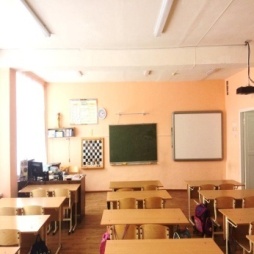 2-103кабинет русского языка  начальных классов Интерактивная доска SMARTBoard 660           Мультимедийный  проектор  OptomaDS211  Системный блок    IMANGOFlexЖК-Монитор 20  Samsung Доска класснаяНАГЛЯДНАЯ ШКОЛА. Русский язык 1 класс. Звуки и буквы. Синтаксис. Состав слова. Орфография.НАГЛЯДНАЯ ШКОЛА. Русский язык 2 класс. Слово, текст, предложение. Звуки и буквы. Орфография.НАГЛЯДНАЯ ШКОЛА. Русский язык 2 класс. Синтаксис и пунктуация. Лексика. Состав слова. Части речи.НАГЛЯДНАЯ ШКОЛА. Русский язык 3 класс. Слово, текст, предложение. Состав слова. Орфография.НАГЛЯДНАЯ ШКОЛА. Русский язык 3 класс. Части речи. Лексика. Синтаксис и пунктуация.НАГЛЯДНАЯ ШКОЛА. Русский язык 4 класс. Звуки и буквы. Состав слова. Слово, текст, предложение. Синтаксис и пунктуация. Лексика.НАГЛЯДНАЯ ШКОЛА. Русский язык 4 класс. Части речи. Орфография.НАГЛЯДНАЯ ШКОЛА. Литературное чтение1класс. Устное народное творчество. Русские народные сказки. Литературные сказки. Поэтические страницы. Рассказы для детей.НАГЛЯДНАЯ ШКОЛА. Литературное чтение 2 класс. Устное народное творчество. Былины. Богатырские сказки. Сказы. НАГЛЯДНАЯ ШКОЛА. Литературное чтение 2 класс. Поэтические страницы. Миниатюры. Рассказы для детей.НАГЛЯДНАЯ ШКОЛА. Литературное чтение 3 класс. Творчество народов мира. Басни. Поэтические страницы. Повесть.НАГЛЯДНАЯ ШКОЛА. Литературное чтение 3 класс. Сказки зарубежных писателей. Повесть-сказка в творчестве русских писателей. Повесть-сказка в творчестве  зарубежных  писателей. Тема и идея произведения.НАГЛЯДНАЯ ШКОЛА. Литературное чтение 4 класс. Книги Древней  Руси  Страницы  Старины  Седой.  Писатели  и поэты Х IХв.НАГЛЯДНАЯ ШКОЛА. Литературное чтение 4 класс. Писатели  и поэты ХХв. Поэтические  страницы. Зарубежные писатели. Словари, справочники, энциклопедии.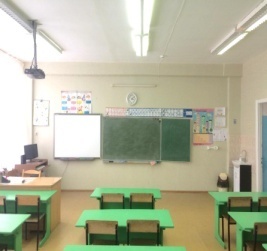 3-104кабинет математики  начальных классовИнтерактивный программно-аппаратный комплекс для кабинета начальных классов в составе:Интерактивная доска ActivBoardМультимедийный проектор ViewSonicКомпьютер в сборе PhilipsПрограммное обеспечение для начальных классов на DVDДоска класснаяИнтерактивное учебное пособие математика для 1-4 классов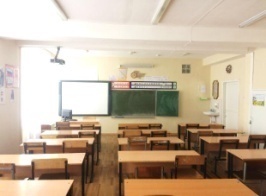 4-105кабинет русского языка  начальных классов Компьютер «Celeron»Проектор BengЭкран Стол для проектораДоска классная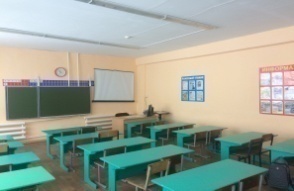 5-106кабинет начальных классовИнтерактивный программно-аппаратный комплекс для кабинета начальных классов в составе:Интерактивная доска Компьютер в сборе PhiLipsМультимедийный проектор «Эпсон»Шахматы настенные демонстрационные Доска классная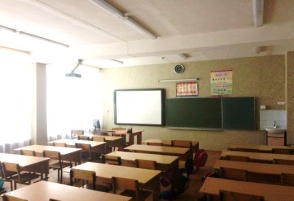 6-107кабинет начальных классовСпециализированный кабинет начальных классов, оснащенный современным интерактивным оборудованием: интерактивная доска, система голосования, документ-камера, принтер-сканер-копир,компьютер в комплекте  ASUS, монитор «Samsung»Комплект учебно-лабораторное оборудование для кабинета начальных классов Шахматы настенные демонстрационныеКомплект динамических раздаточных пособий  с эластичными элементами для начальной школыКомплект таблиц по русскому языку 1классКомплект таблиц по русскому языку 2классКомплект таблиц по русскому языку 3классКомплект таблиц по русскому языку 4класс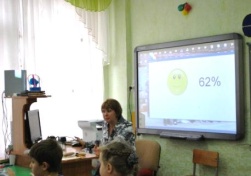 7-108кабинет начальных классов окружающий мирИнтерактивная доска прямой проекции  SMARTBoard 660  Мультимедийный проектор    OptomaDS211   Шахматы настенные демонстрационные Доска класснаяКомпьютерный класс для кабинета начальных классов (портативный компьютер учителя -1шт, портативный компьютер ученика- 13 шт, программное обеспечение, точка беспроводного доступа-1шт, тележка для компьютеров оснащенная электрикой-1шт) Учебно-лабораторное оборудование :- Беспроводной микроскоп с программным обеспечением – 5 шт- датчик кислорода-2 шт- термометр жидкостный-набор химической посуды для демонстрационных и лабораторных работ. Доска классная НАГЛЯДНАЯ ШКОЛА. Окружающий мир 1 класс. Человек и природа. Человек и общество. Правила безопасной жизни. НАГЛЯДНАЯ ШКОЛА. Окружающий мир 2 класс. Человек и природа.НАГЛЯДНАЯ ШКОЛА. Окружающий мир 2  класс. Человек и общество.НАГЛЯДНАЯ ШКОЛА. Окружающий мир 3 класс. Человек и природа.НАГЛЯДНАЯ ШКОЛА. Окружающий мир 3  класс. Человек и общество. Правила безопасной жизни.НАГЛЯДНАЯ ШКОЛА. Окружающий мир 4 класс. Человек и природа. Человек и общество.НАГЛЯДНАЯ ШКОЛА. Окружающий мир 4 класс. История России Учебно-лабораторное оборудование в количестве 1 комплектаНАГЛЯДНАЯ ШКОЛА. ОБЖ. Здоровье человека. Правила поведения дома, на улице, на дороге, в лесу.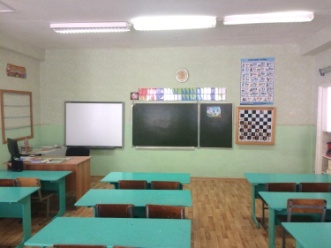 8.-201кабинет информатикиКомпьютер с монитором «Samsung» 8шт.Компьютер (рабочее место ученика)-4шт.Проектор BengЭкранСтол для проектораКолонка SVEN – 910Доска класснаяКомплект таблиц «Информатика 5-6 касс»Комплект таблиц «Информатика 8-9 касс»Комплект таблиц «Информатика. Введение в информатику»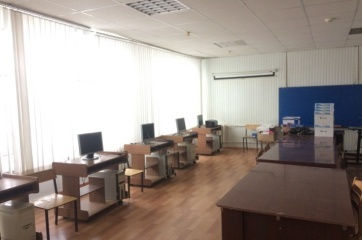 9.-203общеучебный кабинет Системный блок «Элитгрупп»Монитор LCDACERПроектор EpsonEMP-S62Экран Стол для проектораДоска класснаяКомплект таблиц «Декоративно прикладное искусство»НАГЛЯДНАЯ ШКОЛА. Трудовое обучение. Работа с бумагой, природными материалами, тканью, пластилином. Конструирование.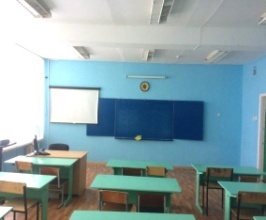 10-204кабинет математикиИнтерактивный программный аппарат для кабинета математики в составе: -Интерактивная доска-Мультимедийный  проектор-Компьютер в сборе-Программное обеспечение ИНТ «Живая математика»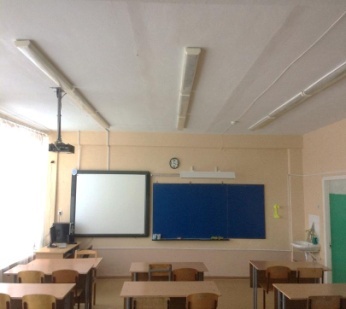 11-205кабинет русского языка и литературыИнтерактивный комплекс в составе: - интерактивная доска  ActivBoard 378 Pro- короткофокусный  мультимедиа-проектор Panasonic- компьютер в сбореКомплект таблиц Русский язык «Основ.прав.орф.и пункт. 5-9 кл.»Комплект таблиц «Литература 6-11 классы»Музыкальный центр  SamsungТелевизор ERICSON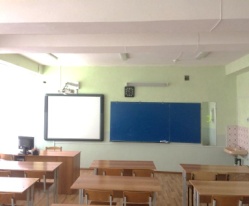 12-206общеучебный кабинетОснащен стандартным оборудованием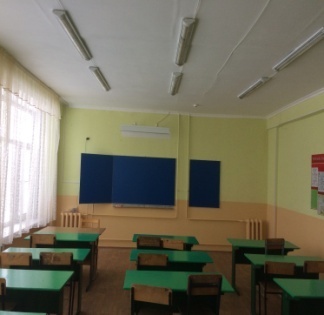 13-207общеучебный кабинетКомпьютер в комплекте IMANGOFlex Проектор BengСтол для проектораЭкранДоска классная  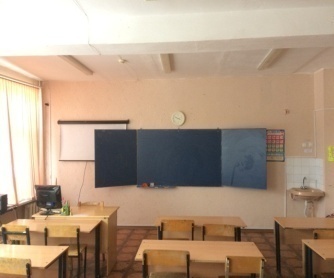 14-208кабинет музыкиКомпьютер «Celeron»Видеомагнитофон «Panasonic»DVD –проигрыватель «Horo»Колонки, Фортепиано, Магнитола  кассетная стереоМикрофон И-М-115 OmnTtrontes»Муз.центр LGPPL 879AXПриемник к настольному микрофонуПроектор «Soni», пульт управленияРевербератор «Averb», Синтезатор «Yamaha»Усилитель «Macro», Проектор «Vena»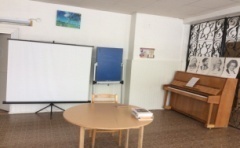 15-209кабинет русского языка и литературыИнтерактивный программный аппарат для кабинета русского языка в составе: Интерактивная доскаМультимедийный проекторКомпьютер в сбореЦифровая камера   Panasonic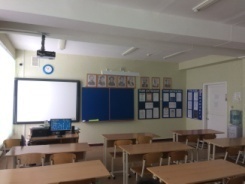 16-210кабинет математикиЦифровой фотоаппарат SONYКомпьютер в сборе Интерактивная доска прямой проекции  SMARTBoard 660  Мультимедийный  проектор    Optoma   DS211   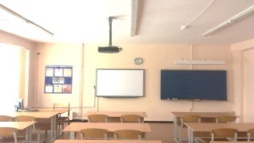 17-211Общеучебный кабинетСистемный блок «Элитгрупп»Монитор LCDACERПроектор BengЭкран Стол для проектораДоска классная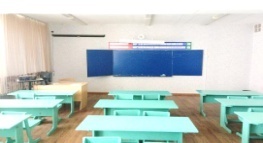 18-212Общеучебный кабинетКомпьютерМонитор LCDACERСтол для проектораПроектор EpsonEMP-S62ЭкранДоска классная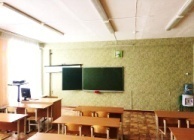 19-213кабинет иностранного языкаЛингафонный кабинет в составе:Компьютер учителя в сборе(монитор, клавиатура, манипулятор мышь)Аудио концентратор, Аудио панель учащегосяНаушники, Программное обеспечениеМузыкальный центр SamsungИнтерактивная доска 78 «ActivBoard 178» , ПОМультимедийный  проектор    OptomaDS325   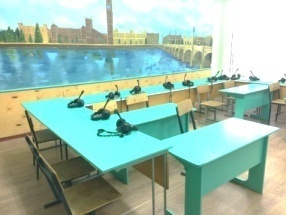 20-216кабинет иностранного языкаИнтерактивная доска (учебное оборудование)монитор, системный блок, проекторучебно-наглядное пособиеЖК- панель тип 2 в комплекте с креплениемТочка видеоконференцсвязи.тип1Таблицы по английскому языку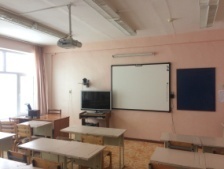 21-217 кабинет информатикиКомпьютер в комплекте Samsung, Экран Стол для проектора, Проектор ACERсканер Canon, Ноутбук RovenbookКомпьютер в комплекте 13 штук (для учащихся)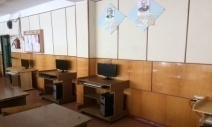 22-218 кабинет русского языка и литературыТиповой кабинет оборудования для кабинета русского  языка и литературыНАГЛЯДНЫЙ РУССКИЙ ЯЗЫК. 5-9е классыНАГЛЯДНАЯ ЛИТЕРАТУРА. 5-9 классыИнтерактивный комплекс ViewStarСистема тестирования, опроса и голосования учеников ViewStar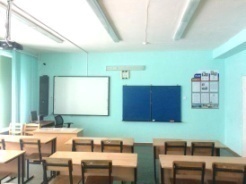 23- 301 кабинет информатикиКомпьютер в комплекте (рабочее место учителя) Сист.блок LinkWortd, Монитор PhilipsКомпьютер в комплекте (рабочее место ученика) Сист.блок LinkWortd, Монитор Philips      14 штукИнтерактивная доска  SMARTBoard 660 Мультимедийный  проектор  OptomaDS211  Принтер лазерный «Самсунг»    Сканер      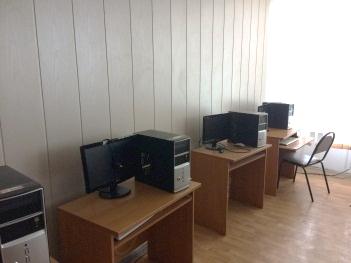 24-303кабинет историиИнтерактивная доска  SMARTBoard 680 Мультимедийный  проектор  OptomaDS211 Монитор 19 SamsungСистемный блок  IMANGOFlexТелевизор «Горизонт»  НАГЛЯДНАЯ ИСТОРИЯ. ИНТЕРАКТИВНЫЕ КАРТЫ. Всеобщая история. 5-9 классы.НАГЛЯДНАЯ ИСТОРИЯ. ИНТЕРАКТИВНЫЕ КАРТЫ.История России с древнейших времен до конца ХVI в. 6 классНАГЛЯДНАЯ ИСТОРИЯ. ИНТЕРАКТИВНЫЕ КАРТЫИстория России. ХVII- ХVIII в.7классНАГЛЯДНАЯ ИСТОРИЯ. ИНТЕРАКТИВНЫЕ КАРТЫ.  История России. XIХ в. 8 классНАГЛЯДНАЯ ИСТОРИЯ. ИНТЕРАКТИВНЫЕ КАРТЫ.История России. ХХ - начало ХХIв. 9 класс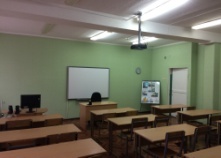 25-304общеучебный кабинетСистемный блок «Элитгрупп»Монитор LCDACERМультимедийный проектор TOPBENQСтол для проектораМузыкальный центр  «Samsung»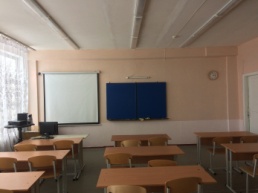 26- 305Кабинет математикиКомпьютер SamsungМонитор 19 SamsungСтол для проектораПроектор «Beng »Экран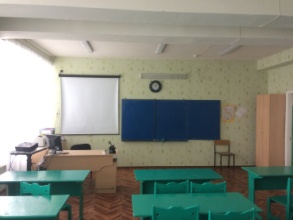 27-306кабинет географииИнтерактивный программный аппарат для кабинета  географии в составе: Интерактивная доска, Мультимедийный проекторКомпьютер в сбореНАГЛЯДНАЯ ГЕОГРАФИЯ. ИНТЕРАКТИВНЫЕ КАРТЫ. Начальный курс географии. 5-6 классНАГЛЯДНАЯ ГЕОГРАФИЯ. ИНТЕРАКТИВНЫЕ КАРТЫ. География материков и океанов. 7 класс. Главные особенности природы Земли.НАГЛЯДНАЯ ГЕОГРАФИЯ. ИНТЕРАКТИВНЫЕ КАРТЫ.География материков и океанов. 7 класс. Мировой океан.НАГЛЯДНАЯ ГЕОГРАФИЯ. ИНТЕРАКТИВНЫЕ КАРТЫ. География материков и океанов. 7 класс. Южные материкиНАГЛЯДНАЯ ГЕОГРАФИЯ. ИНТЕРАКТИВНЫЕ КАРТЫ. География материков и океанов. 7 класс. Северные материки.НАГЛЯДНАЯ ГЕОГРАФИЯ. ИНТЕРАКТИВНЫЕ КАРТЫ.География России.8-9 классы. Природа России. Исследование территории России. Часовые пояса.НАГЛЯДНАЯ ГЕОГРАФИЯ. ИНТЕРАКТИВНЫЕ КАРТЫ.География России.8-9 классы. Население и хозяйство  России.НАГЛЯДНАЯ ГЕОГРАФИЯ. ИНТЕРАКТИВНЫЕ КАРТЫ.География России.8-9 классы. Географические регионы России. Урал. Европейская часть.НАГЛЯДНАЯ ГЕОГРАФИЯ. ИНТЕРАКТИВНЫЕ КАРТЫ. География России.8-9 классы. Географические регионы России. Урал. Азиатская часть.НАГЛЯДНАЯ ГЕОГРАФИЯ. ИНТЕРАКТИВНЫЕ КАРТЫ.Экономическая и социальная география мира.10-11 классы.Общая  характеристика мира.НАГЛЯДНАЯ ГЕОГРАФИЯ. ИНТЕРАКТИВНЫЕ КАРТЫ.Экономическая и социальная география мира.10-11 классы.Региональная  характеристика мира.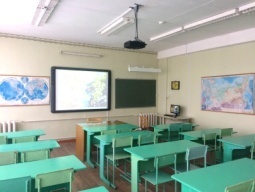 28- 307 кабинет биологии 
Интерактивная доска SMARTBoard 680Интерактивная доска SMARTBoard 660Мультимедийный проектор OptomaDS211Набор датчиков «Архимед» с собственными индикаторами для проведения лабораторных работ по биологииДатчик для сбора данных USB-Link «Архимед»Датчик влажности повышенной точности (точность 5%  «Архимед»Датчик  дыхания «Архимед»Датчик освещенности «Архимед»Датчик содержания кислорода с адаптером  «Архимед»Датчик частоты сокращения сердца «Архимед»Датчик pH метр «Архимед»Датчик температуры «Архимед»Датчик нитрат-ионов  «Архимед»Микроскоп «Юннат 2П-3»Панель демонстрационнаяСкелет «Голубя», Скелет «Костистой рыбы»Скелет «Кролика», Скелет человекаМакет «Торса»  человека, Чучело «Голубь»,Теллурий, Микропрепараты по общей биологииМодель «Ланцетника»Модель «Мозга в разрезе»Модель «Строение листа»Модель «Цветка капусты»Модель «Цветка картофеля»Модель «Череп человека»Модель структуры ДНККомплект электронных образовательных ресурсов по биологии, Комплект портретов ученых биологов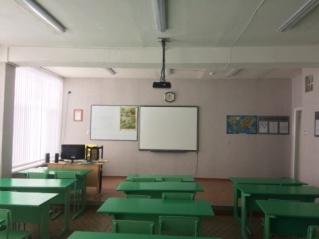 29- 308 кабинет ОБЖАвтогородок (мобильная площадка)Стрелковый тренажер «Боец 2.1.2»Тренажер сердечно-легочной и мозговой реанимации (манекен) «Александр 1-0.2»Программно-методический комплекс AFS™ по ОБЖ в составе:Программное обеспечение «Безопасный образ жизни»Система сбора данных AFS™Датчик содержания 02 (0 - 27%) «GasSensor» (02-ВТА)Датчик 3KT(EKG-BTA)Датчик частоты сердечных сокращений (ручной пульсометр) «Hand- GripHeartRateMonitor/ HGH-ВТА»Датчик артериального давления (тонометр) (0 - 250 мм рт. ст.) «Blood Pressure Sensor (BPS-BTA)»Цифровой датчик ионизирующего (радиационного) излучения (дозиметр) «DigitalRadiationMonitor/DRM-Датчик жизненной емкости легких (спирометр) (± 10 л/с) «Spirometer» (SPR-BTA)Датчик температуры поверхности (- 25 - +125 °С) «SurfaceTemperatureSensor» (STS ВТА)Плакат на пластике в рамке 60 х 80 см «Войска гражданской обороны. Гражданские организации ГО»Плакат на пластике в рамке 60 х 80 см «Медицинская подготовка (первая медицинская помощь при травмах)»Плакат на пластике в рамке 60 х 80 см «Огневая подготовка (Автомат АК-74М)»Плакат на пластике в рамке 60 х 80 см «Основы и правила стрельбы из стрелкового оружия»Плакат на пластике в рамке 60 х 80 см «Радиационная химическая бактериологическая защита, подготовка»Плакат на пластике в рамке 100 х 75 см «Военно-воздушные силы»Плакат на пластике в рамке 100 х 75 см «Военно-морской флот»Плакат на пластике в рамке 100 х 75 см «Воздушно-десантные войска»Плакат на пластике в рамке 100 х 75 см «Войска Воздушно-космической обороны»Плакат на пластике в рамке 100 х 75 см «Ракетные войска стратегического назначения»Плакат на пластике в рамке 100 х 75 см «Сухопутные войска»Плакат на пластике в рамке 100 х 75 см «Тыл Вооруженных сил»Плакат на пластике в рамке 100 х 80 см «Войсковой прибор химической разведки (ВПХР)»	Плакат на пластике в рамке 100 х 80 см «Дымовые средства СВ (Сухопутных войск)»Плакат на пластике в рамке 100 х 80 см «Защитные свойства местности и объектов»Плакат на пластике в рамке 100 х 80 см «Отравляющие вещества кожно-нарывного действия»Плакат на пластике в рамке 100 х 80 см «Отравляющие вещества общеядовитого действия»Плакат на пластике в рамке 100 х 80 см «Отравляющие вещества удушающего действия»Плакат на пластике в рамке 100x80 см «Пользование ОЗК (Общевойсковой защитный костюм)»Плакат на пластике в рамке 100 х 80 см «Поражающие факторы ядерного оружия»Макет автомата, ПротивогазЗащитный костюм ОЗК (плащ ОП-1, чулки, перчатки JI-1)Аптечка индивидуальная АИ-2Индивидуальный перевязочный пакетИндивидуальный противохимический пакетСумка санинструктора. Носилки санитарныеКомпасШина ручная (лестничная, металлическая)Шина ножная (лестничная, металлическая)Жгут кровоостанавливающийВинтовка пневматическая МР-512Боевая одежда пожарникаУчебная граната РГД-5Плакаты «Действия населения при авариях и катастрофах техногенного характера» (10 плакатов формата A3)Плакаты «Действия населения при стихийных бедствиях» (10 плакатов формата A3)Комплект плакатов «Знаки дорожного движения» (8 штук)Плакаты «Первая медицинская помощь при чрезвычайных ситуациях» (10 плакатов формата A3)Комплект плакатов «Первичные средства пожаротушения» (4 штуки)Плакаты «Правила поведения в аварийных ситуациях на транспорте» (8 штук)Плакаты «Правила поведения в ЧС природного характера» (5 штук)Плакаты «Поведение в криминогенных ситуациях» (9 штук)Комплект плакатов «Электробезопасность при напряжении до 1000 В»(3 штуки) Плакаты «Погоны и знаки различия военнослужащих России» (9 плакатов формата A3)Плакат «Спецсредства раздражающего действия»Плакаты «Стрелковое оружие, гранатометы, огнеметы» (13 плакатов)Плакаты «Бронетанковая техника» (11 плакатов)Плакаты «Боевые самолеты и вертолеты» (18 плакатов)Плакаты «Средства противовоздушной обороны» (14 плакатов)Плакаты «Ракеты и артиллерия» (14 плакатов)Плакаты «Огневая подготовка» (10 плакатов формата A3)Плакаты «Защитные сооружения ГО» (10 плакатов формата A3)Плакаты «Уголок гражданской защиты» (10 плакатов формата A3)Плакаты «Аварийно-спасательные и другие неотложные работы» (10 плакатов, 30x41 см)Плакаты «Действия населения при авариях и катастрофах техногенного характера» (комплект - 10 плакатов, 30x41Плакаты «Защита населения в ЧС мирного и военного времени»Плакаты «Компьютер и безопасность» (2 листа, размер 450 х 600)Плакаты «Первая медицинская помощь в ЧС» (комплект - 12 плакатов, 50 х 70 см)Плакаты «Первичные средства пожаротушения» (3 листа, формат 45 х 60)Плакаты «Пожарная безопасность» (комплект - 2 плаката)Плакаты «Правила поведения в аварийных ситуациях на транспорте» (комплект - 8 плакатов)Плакаты «Правила поведения в ЧС природного характера» (комплект - 5 плакатов)Плакаты «Умей действовать при пожаре» (комплект - 10 плакатов, 30 х41см)Таблицы демонстрационные «Здоровый образ жизни»Таблицы демонстрационные «Пожарная безопасность»Таблицы демонстрационные «Терроризм»Таблицы демонстрационные «Факторы, разрушающие здоровье человека»Оказание экстренной помощи до прибытия врача (брошюра)Первая помощь в экстремальных ситуацияхБрошюры «Действия населения по предупреждению террористических акций»Брошюры «Первая медицинская помощь в ЧС»Брошюры «Правила безопасности дня взрослых и детей»Компакт-диск «ВИЧ. Знать, чтобы жить» (DVD)Компакт-диск «ОБЖ. Основы противопожарной безопасности» (DVD)Компакт-диск «Право на жизнь (профилактика наркомании)» (DVD)Плакаты «Боевые корабли ВМФ» (Военно-морской флот)Плакаты «Боевые самолеты и вертолеты»Плакаты «Выдающиеся полководцы и флотоводцы России» (формат A3)Плакаты «Огневая подготовка»Плакаты «Ордена и медали России» (2 штуки А-2)Плакаты «Противопехотные и противотанковые мины» (10 плакатов размером 30x41 см)Плакаты «Ручные гранаты» (10 плакатов размером 30 х 41 см)Плакаты «Символы России и Вооруженных сил»Доска магнитно-маркерная «Дорожные правила пешехода» + комплект тематических магнитовКомплект тематических магнитов «Модели автомобилей»Комплект тематических магнитов «Дорожные знаки»Комплект тематических магнитов «Дорожное движение и инфраструктура»Стенд-уголок «Уголок безопасности дорожного движения» универсальный (1-11 классы)Интерактивная доска прямой проекции «SmartBoard 480»Мультимедийный проектор «OptomaDS 327» с потолочным креплениемАвтоматизированное рабочее место преподавателя «DynamicPC» (торговый знак InterSoft)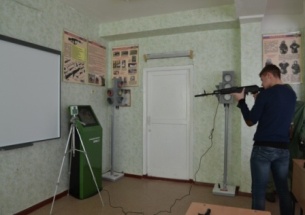 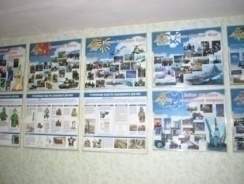 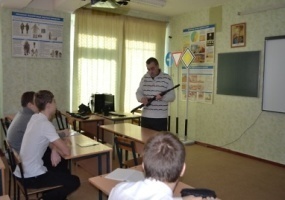 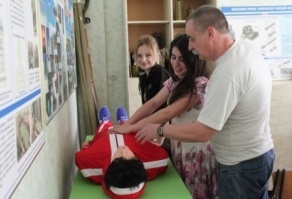 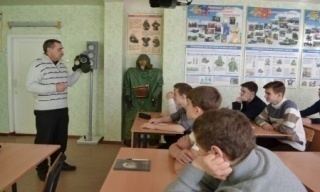 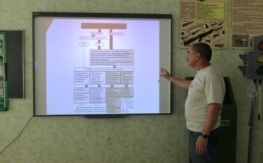 30- 309 кабинет математикиИнтерактивная доска «ActivBoard» в комплекте с компьютером и проектором «Optome»Мобильный компьютерный класс:- рабочее место преподавателя -1шт,- рабочее место учащегося - 12шт, - программное обеспечение, -точка беспроводного доступа-1шт, - тележка для компьютеров оснащенная электрикой-1шт) -тележка для компьютеров оснащенная электрикой-1шт) НАГЛЯДНАЯ МАТЕМАТИКА. Производная.НАГЛЯДНАЯ МАТЕМАТИКА. Уравнения и неравенства.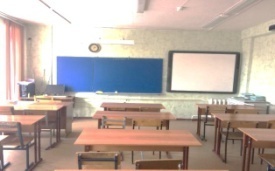 31- 310общеучебный кабинетИнтерактивная доска  SMARTBoard 680    Мультимедийный  проектор  OptomaDS211  Системный блок  IMANGOFlexЖК-Монитор 20  Samsung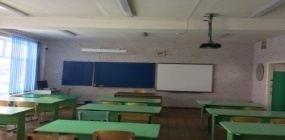 32-311 общеучебный кабинетАвтоматизированное рабочее место преподавателя в составе: Компьютер в комплекте IMANGO монитор «Samsung»Экран, доска класснаяПроектор EpsonEMP-S62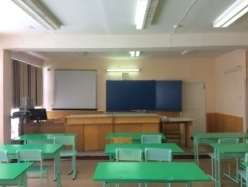 33- 312 Учебный кабинет физики (+ лаборантская)Портативный компьютер учителя RoverBookNeo У602 -1 штПортативный компьютер ученика RoverBookNeo У602-15 штТележка для компьютеров RovermateT6 – 1 штТочка беспроводного доступа RovermateT6 W160 – 1 штБеспроводной микроскоп с программным обеспечением HDC -012W-8штПрикладное программное обеспечение (ПО) SensorLab для проведения лабораторных работ – 3штПланшет преподавателя SensorLabSL 1004 - 1штСистема сбора данных SensorLabSL1001-7 штДатчик мутности турбидиметр SensorLabSL2209 – 2штДатчик  электрической проводимости  SensorLabSL2203 – 7штДатчик влажности SensorLabSL2207 – 1штДатчик  давления газа SensorLabSL2246 - 7штДатчик ЭКГ  SensorLabSL2244-3шт3Датчик  дыхания спирометр SensorLabSL2211-1штДатчик объема жидкости SensorLabSL2212(счетчик капель)-1штДатчик содержания СО2SensorLabSL2206-1штДатчик освещенности  SensorLabSL2110-7 штДатчик pHSensorLabSL2202-7штДатчик кислорода SensorLabSL2204-5штДатчик температуры -50 °С  +150°С SensorLabSL2145-7штДатчик температуры поверхности  SensorLabSL2125(-30 °С  +150°С)-14штДатчик температуры (термопара)-200°С +1400 °С SensorLabSL2201-1штДатчик  частоты сердечных сокращений (ручной пульсометр)SensorLabSL2219-15штДатчик оптической плотности (километр) SensorLabSL2208-1штДатчик  магнитного поля SensorLabSL2111-7штДатчик  напряжения SensorLabSL2101-7штДатчик  расстояния SensorLabSL2107(15 см  - 600см)-7штДатчик силы SensorLabSL2106-7штДатчик тока (амперметр)SensorLabSL2118-7штДатчик Ворота с фотолементом SensorLabSL2108-2штДатчик звука (микрофон) SensorLabSL2112-7штДатчик угла поворота SensorLabSL2126-1штДатчик ускорения  +/-5 gSensorLabSL2109-1штСоленоид  SensorLabSL3202-1штДатчик  радиоактивности SensorLabSL2113-1штЭлектрофорная машина-1штМодель гидравлического пресса-1штВолновая машина-1штПсихрометр – 1штАмперметр-15штВольметр-15штПрибор для демонстрации зависимости сопротивления проводника-1штУниверсальный трансформатор-1штВоздушный насос-1штПружинный динамометр-15штОсциллограф демонтстрационный двухканальный-1штИсточник электропитания-1штКомплект оборудования для изучения динамических процессовSensorLab -1шт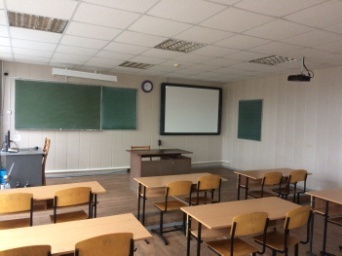 34-314общеучебный кабинетАвтоматизированное рабочее место преподавателя в составе:Компьютер в комплекте IMANGO монитор «Samsung», Экран, доска класснаяПроектор Epson EMP-S62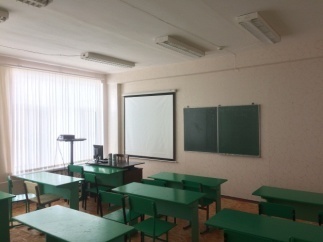 35316Учебный кабинет химии (+ лаборантская)Компьютер «Bena» Интерактивная доска прямой проекции  SMARTBoard 660  Мультимедийный  проектор  OptomaDS211- Набор компьютерных датчиковAFSTMс собственными индикаторами по химии состоит из демонстрационного комплекта в составе: Программное обеспечение (ПО) AFSTMсистема сбора данных (ССД) AFSTMдатчики (не нуждаются в дополнительных настройках оборудованы штекерами типа “BritishTelecom”):Датчик  электрической проводимости ConductivityProbe (CON-BTA)Датчик температуры Stainless Steel TemperatureДатчик pHДатчик объема жидкости (счетчик капель) Vernier Drop CounterДатчик оптической плотности ColorimeterДатчик температуры (термопара) Thermocouple- Лабораторное оборудование и  химические реактивы для проведения демонстрационного эксперимента и лабораторных работ и практикумов. 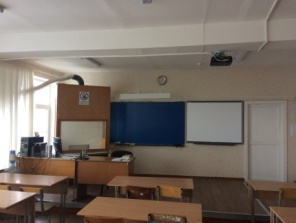 36Кабинет технологииАвтоматизированное рабочее  место педагога-психолога (АРМ), оборудован в соответствии с требованиями к организации учебного процесса по технологии (девочки).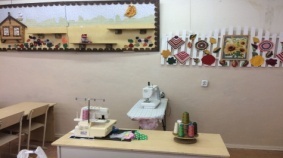 37Кабинет технологииАвтоматизированное рабочее  место педагога-психолога (АРМ), оборудован в соответствии с требованиями к организации учебного процесса по технологии (мальчики).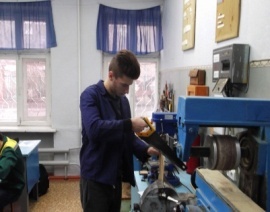 38Спортивные залыСпортзал, раздевалки, душевые, блок для хранения инвентаря. Спортивные залы укомплектованы  согласноперечню и характеристикам современного спортивного оборудования и инвентаря для оснащения спортивных залов и сооружений государственных и муниципальных общеобразовательных учреждений», подготовленному в рамках выполнения поручения Правительства Российской Федерации от 30 сентября 2011 г. № ВП-П16-6917 (пункт 1) «Об оснащении к 2014 году спортивных залов и сооружений государственных и муниципальных общеобразовательных учреждений современным спортивным инвентарем и оборудованием»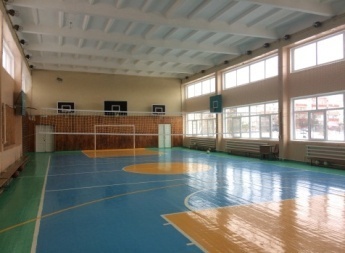 Спортивные залыСпортзал, раздевалки, душевые, блок для хранения инвентаря. Спортивные залы укомплектованы  согласноперечню и характеристикам современного спортивного оборудования и инвентаря для оснащения спортивных залов и сооружений государственных и муниципальных общеобразовательных учреждений», подготовленному в рамках выполнения поручения Правительства Российской Федерации от 30 сентября 2011 г. № ВП-П16-6917 (пункт 1) «Об оснащении к 2014 году спортивных залов и сооружений государственных и муниципальных общеобразовательных учреждений современным спортивным инвентарем и оборудованием»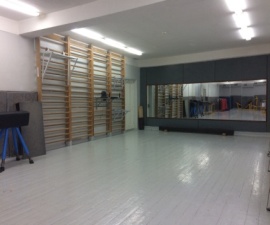 39Тренажерный зал2 беговых дорожки электрических «Fila»2 Велотренажера магнитных «Амулетный»1 Доска для пресса2 Степ-платформы1 Степпер складной «Свит»1 Тренажер Эллиптический магнитный «Mobile»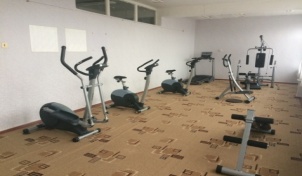 40Танцевальный залМузыкальный центр, хореографический станок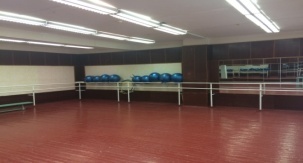 41Видеоконференц залПодключение к сети интернет, видео камера, интерактивное оборудование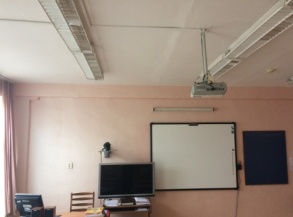 42БиблиотекаАбонемент, читальный зал,  автоматизированное рабочее  место.  Школьная библиотека является надпредметным кабинетом в школе, который способен предоставить ребенку информацию для раскрытия целостной картины мира развить не частичное, а целостное, системное мышление у школьников, созданы условия, при которых становится возможным самостоятельный поиск знаний самими обучающимися, их продуктивное и активное творчество.                             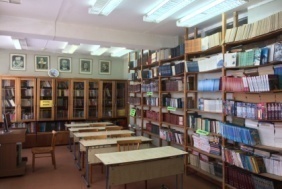 43Методический кабинетПодключение к сети интернет, Автоматизированное рабочее  место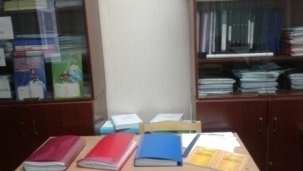 44Актовый залСцена, видео проектор, ноутбук,  звукоусилительное оборудование: акустическая система, микшерный пульт, микрофоны, экран, зал рассчитан на 200 посадочных мест 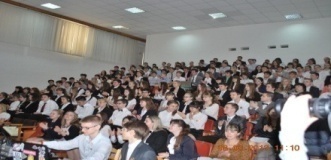 45Кабинет педагога-психологаАвтоматизированное рабочее  место педагога психолога(АРМУ), 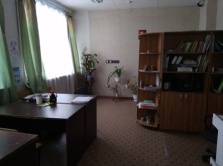 46Школьная столоваяЦех для приготовления пищи, моечная, буфет, обеденный зал на 200 посадочных мест, кладовые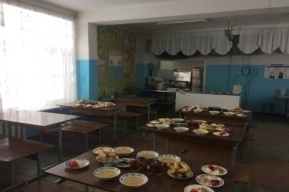 47Медицинский кабинетМедицинское оборудование, аппаратно-диагностический комплекс «Армис», 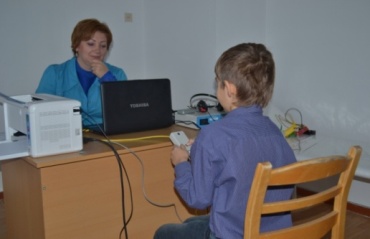 48Процедурный кабинетКомплект оборудования для медицинского кабинета. Для оказания доврачебной первичной медицинской помощи и проведения профилактических осмотров, профилактических мероприятий различной направленности, иммунизации, первичной диагностики заболеваний, оказания первой медицинской помощи в школе функционирует медицинский кабинет. Медицинский кабинет оснащён оборудованием, инвентарем и инструментарием в соответствии с СанПиН 2.1.3.2630–10. На основании заключённого договора медицинское сопровождение учащихся школы осуществляет школьная медсестра.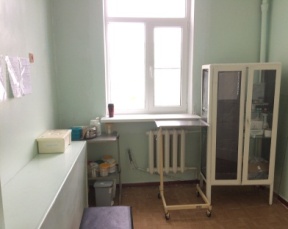 Сильные стороны фактораСлабые стороны фактораОбразовательные программы, реализуемые в учрежденииОбразовательные программы, реализуемые в учрежденииПреемственность образовательныхпрограмм начального общего иосновного общего образования наоснове соблюдения требований ФГОС.Основная образовательная программа среднего общего образования в стадии разработки.Результативность работы школыРезультативность работы школыСтабильные результаты ЕГЭ, ОГЭНизкий уровень мотивации учащихся кучастию в предметных олимпиадах, научно-практических конференциях.Сложившийся эффективнаявоспитательная деятельность школы по всем актуальным направлениям.Снижение успеваемости обучающихся за последний год.Положительная динамика образовательных результатов учащихся по итогам независимых оценочных процедур (ВПР).Развитие системы школьногосамоуправления и взаимодействия сродительской общественностью.Высокий уровень мотивации учащихся к участию   в   творческих   конкурсах   и спортивных соревнованияхКадровое обеспечение и контингент учащихсяКадровое обеспечение и контингент учащихсяМобильная, творческая управленческая командаБольшие педагогические нагрузкиУчителей приводят к «скрытымограничениям», которые тормозятсаморазвитие учителей, вызываяпрофессиональное самовыгорание.Реализуется программа повышения квалификации педагогов.Низкая мотивация педагогов старше 50лет   к   прохождению   аттестации   на квалификационные категории.Обновление коллектива молодымиспециалистами.Финансово-хозяйственная деятельностьФинансово-хозяйственная деятельностьШкола функционирует в статусеМуниципального бюджетногоучрежденияНизкая мотивация на участие в проектах и конкурсах на получение грантов.Финансирование  идет  наВыполнение муниципального задания.Материально-техническая база учреждения и условия образовательного процессаМатериально-техническая база учреждения и условия образовательного процессаДостаточный уровень материально-технической базы для обеспечениякачественного  уровня образовательного процесса по реализации ФГОС.Отдаленное расположение МБОУ лицея №5 от центра города и организаций дополнительного образованияКомфортная и безопаснаяобразовательная среда.Рейтинговое положение школы в региональной и муниципальной системах образованияРейтинговое положение школы в региональной и муниципальной системах образованияСложившиеся живые традиции, характеризующие неповторимый внутренний уклад школы;Школа не в полной мере пропагандирует свой инновационный опыт работы по организации образовательной средыХорошая репутация школы;Школа  является пунктом проведения экзаменов при проведении государственной итоговой аттестации в форме ЕГЭ;Положительный опыт работы с социальными партнерами в организации учебной и внеурочной   деятельности учащихся является весомым потенциалом в расширении условий для предоставления доступного качественного образования учащимся школы   в   соответствии   с   запросами личностиСформированность информационного пространства школыСформированность информационного пространства школыИнформатизация образовательного процесса.Применение ИКТ — технологий.Внедрение информационных систем в управление ОО (электронный журнал, электронный дневник,  АИС Контенгент наличие сети VAFI для учащихся)ВНЕШНЯЯ СРЕДАВНЕШНЯЯ СРЕДАБлагоприятные возможности:Угрозы- достижение среднего по экономике уровня оплаты труда работников системы образования; - развитие имиджа школы как образовательной организации, обеспечивающей качественное гармоничное образование; - финансовая поддержка школы за счет включения в различные инновационные проекты; - финансовая поддержка Администрации города Каменск-Шахтинского молодых учителей; - сотрудничество с социальными партнерами для решения актуальных проблем образовательного процесса; - увеличение количества учителей, имеющих публикации в педагогических сборниках, Интернет порталах, успешно участвующих в муниципальных и региональных проектах; - возможность реализации учителями своих педагогических разработок, находок через участие в различных конкурсах, семинарах на уровне города и области; - увеличение количества участвующих в олимпиадах, конференциях и научно-исследовательской деятельности.- формирование средствами СМИ негативного образа школы в целом, нетерпимое отношение к учительскому труду, что затрудняет приход молодых учителей в школу; - снижение коммуникативной культуры учащихся, (активность подростковых интернет сообществ);Задачи кадровой политикиОсновные мероприятияОжидаемые результатыОптимизация и стабилизация кадрового состава школыМониторинг эффективности профессиональной деятельности педагогических и управленческих кадров1.Повышение эффективности деятельности сотрудников.Оптимизация и стабилизация кадрового состава школыПоиск и подбор персонала на вакантные должности в соответствии с требованиями к уровню квалификации и профессиональной компетенции кандидатов, к их личностным, профессионально важным психологическим и социальным качествам.2.Отсутствие вакансий педагогических и иных должностей.Оптимизация и стабилизация кадрового состава школыСовершенствование системы наставничества3.Наличие в учреждении высококвалифицированных кадровОптимизация и стабилизация кадрового состава школыПроцедура отбора и приема на работу на основе принципов профессионализма и личностных компетенций.4. Привлечение на работу молодых специалистов.Создание эффективнойсистемы мотивации трудаРеализация механизмаденежного вознаграждения. Порядок и механизмыоплаты труда регламентируются трудовым договором, законодательными и нормативными актами, Положением о стимулирующих выплатахработникам общеобразовательногоучреждения.- Повышение эффективности деятельности сотрудников.- Количественный ростработников, награжденныхотраслевыми и государственныминаградами.-  Рост инновационнойактивности педагогических кадров.- Повышение доли участия педагогов в профессиональныхконкурсах.Поощрение сотрудников заВысокие результатыработы в форме благодарностей, грамот,благодарственных записей в трудовую книжку.Выдвижение кандидатуры работника на награждение отраслевыми и государственными наградами.Административная поддержка работников, работающих в инновационном режиме. Выдвижение наиболее активных и талантливых педагогов на конкурсы профессионального мастерства различного уровня.Создание и поддержание организационного порядка в учреждении, укрепление исполнительности и трудовой дисциплиныКомплекс организационно-контролирующих мер по выполнению всеми сотрудниками учреждения своих должностных обязанностей, соблюдению трудовой дисциплины, трудовым договором, Правилами внутреннего трудового распорядка, должностными инструкциями1. Поддержание организационного порядка в учреждении. 2. Укрепление исполнительности, ответственности работников за выполнение должностных обязанностей, укрепление трудовой дисциплины.Проведение смотров учебных кабинетов, лабораторий, мастерских (не реже чем 1 раз в год) с последующим денежным поощрением из стимулирующего фонда.Организация комплекса мер по выполнению всеми сотрудниками учреждения основных положений охраны труда. Своевременная аттестация рабочих мест.Оптимизация системы обучения и повышения квалификации специалистов и управленцев-организация ШМО; - наставничество; - внутришкольные семинары, педчтения и тренинги; - «Фестиваль педагогических идей»; -школьные недели; - Дни открытых дверей; - педагогического мастерства; - участие в вебинарах и др.Повышение профессионального уровня педагогических и управленческих кадровОрганизация работы по повышению квалификации педагогических кадров через систему обучения на базе Областного ИПК.100 % педагогов школы пройдет повышение квалификации и (или) профессиональную переподготовку по современному содержанию образования (в том числе ФГОС соответствующих уровней образования) и инновационным технологиямАттестация педагогических и руководящих кадров.Рост повышения количества педагогов, имеющих квалификационную категориюАнализ организационной культуры сотрудников учреждения (на основе специально разработанных методик).Организация и проведение корпоративных мероприятий, направленных на воспитание у сотрудников школы чувства патриотизма, общности, лояльности и надежности в работе.№п/пНаправления ПрограммыНаименованиемероприятийСроки выполнения1«Образовательная среда»1. Реализация подпрограмм Программы развития школы, влияющих на образовательную среду. Анализ образовательной среды на педагогических советах. В течение учебного года.1«Образовательная среда»2. Разработка образовательных учебных программ по всем учебным предметам. 2018-2023 гг1«Образовательная среда» 3. Проведение самообследования ОО по итогам учебного года. Определение дальнейших перспектив по разработке новой программы. 2 раза в год1«Образовательная среда»4. Корректировка программ дополнительного образования на основе запросов учащихся и их родителей (законных представителей)Ежегодно2«Научнометодическая работа школы»1. Реализация плана мероприятий по поэтапной и последовательной системе внедрения инноваций в школе в соответствии ФГОС  СОО. 2018-2023 гг.2«Научнометодическая работа школы»2. Проведение педагогических советов, семинаров, педчтений по вопросам ФГОС, в целях повышения профессиональной компетентности педагогов. 2017-2022 гг. 2«Научнометодическая работа школы»3. Трансляция инновационного 20182018-2023 гг.2«Научнометодическая работа школы»4. Изучение и апробация методик отслеживания УУД обучающихся. Ежегодно2«Научнометодическая работа школы»5. Изучение и внедрение профессионального стандарта педагога. 2018-20232«Научнометодическая работа школы»6. Внедрение системно-деятельностного подхода в учебный процесс.2018-20233«Школа здоровья»1. Укрепление физического, психологического и духовного здоровья учащихся. 2018-2023 г. 3«Школа здоровья»2. Поддержка вариативных Программ внеурочной деятельности и досуговых программ, способствующих здоровому образу жизни.Ежегодно3«Школа здоровья»3. Обобщение опыта работы учителей физической культуры.Ежегодно3«Школа здоровья»4. Систематизация работы по профилактике вредных привычек.Ежегодно3«Школа здоровья»5. Организация контроля за выполнением СанПиНов.2018-2019 г3«Школа здоровья»6. Реализация проекта «Вместе ради будущего».20183«Школа здоровья»7 Координирование действий школы и семьи в организации различных форм работы по пропаганде здорового образа жизни, формированию стереотипов поведения, способствующих сохранению и укреплению здоровья.20184«Профессионализм и инновации»1. Обеспечение социально – правовых гарантий педагогов, в целях соблюдение охраны труда и техники безопасности.. Ежегодно4«Профессионализм и инновации»2. Трансляция инновационного опыта на сайте школы.Ежегодно4«Профессионализм и инновации»3. Разработка системы поддержки педагогов, апробирующих новые пед. методы обучения.20194«Профессионализм и инновации»4. Формирование портфолио учителей.В течение учебного года4«Профессионализм и инновации»5. Изучение и внедрение профессионального стандарта педагога2018-20234«Профессионализм и инновации»6. Осуществление курсовой подготовки учителей по ФГОС.В течение учебного года5«Информационное пространство»1. Реализация проекта «Цифровая школа». 2018-2023 г.5«Информационное пространство»2. Использование облачных хранилищ информации для педработников школы.2018-2023 г.5«Информационное пространство»3. Обновление и модернизация компьютерной базы школы.2023 г.5«Информационное пространство»4. Организация курсовой подготовки по ИКТ-компетентности педагогов.2018-2023 г.6«Совершенствование системы воспитательной работы»1. Реализация подпрограммы «Ветераны живут с нами рядом». Ежегодно6«Совершенствование системы воспитательной работы»2. Реализация пилотного проекта в рамках РДШ.Ежегодно6«Совершенствование системы воспитательной работы»4. Анализ и обобщение опыта воспитательной работы школы.Ежегодно7«Развитие материальнотехнической базы школы»Оборудование школы дополнительными видеокамерами.20197«Развитие материальнотехнической базы школы»2. Составление плана финансово-хозяйственной деятельности и его реализация.Ежегодно7«Развитие материальнотехнической базы школы»3. Частичный ремонт крыши20197«Развитие материальнотехнической базы школы»4. Реализация плана мероприятий по энергосбережению и повышению энергетической эффективности.Ежегодно7«Развитие материальнотехнической базы школы»5. Расширение спектра платных образовательных услуг школы2018-2023 г.